Договір про надання послуг з організації 	 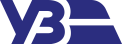 перевезення вантажів залізничним транспортом(редакцію оприлюднено 30.12.2020, вводиться в дію 30.01.2021)м. Київ 									«25» лютого 2020 рокуПеревізник – акціонерне товариство «Українська залізниця» та Замовник (вантажовласник, вантажовідправник, вантажоодержувач, платник) (далі – Сторона або разом – Сторони), уклали цей Договір про надання послуг з організації перевезення вантажів залізничним транспортом (далі – Договір) про таке:Загальні умови ДоговоруПредметом Договору є організація та здійснення перевезення вантажів, надання вантажного вагону для перевезення, інших послуг, пов’язаних з організацією перевезення вантажів у внутрішньому та міжнародному сполученнях (експорт, імпорт) у власних вагонах Перевізника, вагонах залізниць інших держав та / або вагонах Замовника, пов’язаних з цим супутніх послуг (далі – послуги) і проведення розрахунків за ці послуги.У розумінні Договору користування вагоном не є орендою майна, а плата за користування власним вагоном Перевізника не є орендною платою.При виконанні Договору Сторони використовують такі скорочені найменування нормативно-правових актів: Статут залізниць України, затверджений постановою Кабінету Міністрів України від 06.04.1998 № 457 (далі – Статут залізниць України);Правила перевезення вантажів, затверджені наказом Міністерства транспорту України від 21.11.2000 № 644 зареєстрованого в Міністерстві юстиції України 24.11.2000 за № 861/5082 (далі – Правила перевезення вантажів);Правила планування перевезень вантажів (статті 17 – 21 Статуту), затверджені наказом Міністерства транспорту України від 09.12.2002 № 873 зареєстрованого в Міністерстві юстиції України 29.12.2002 за № 1030/7318 (далі – Правила планування перевезень вантажів); Правила користування вагонами і контейнерами, затверджені наказом Міністерства транспорту України від 25.02.1999 № 113 та зареєстрованого в Міністерстві юстиції України 15.03.1999 за № 165/3458 (далі – Правила користування вагонами).Збірник Тарифів на перевезення вантажів залізничним транспортом у межах України та пов’язані з ними послуги та Коефіцієнти, що застосовуються до тарифів Збірника тарифів, затверджені наказом Міністерства транспорту та зв’язку України від 26.03.2009 № 317 зареєстрованого в Міністерстві юстиції України 15.04.2009 за № 340/16356 (далі – Збірник тарифів, Коефіцієнти, що застосовуються до тарифів Збірника тарифів, відповідно);Угода про міжнародне залізничне вантажне сполучення (далі – СМГС);Конвенція про міжнародні залізничні перевезення (далі – КОТІФ).Наведені нижче визначення вживаються в Договорі у такому значенні:власний вагон Перевізника – вантажний вагон, яким Перевізник володіє на праві власності або іншій правовій підставі;вагон залізниці іншої держави – вагон який належить залізниці іншої держави та наданий Перевізнику для його використання у відповідності до окремих договорів та угод. вагон Замовника – вантажний вагон, крім власного вагона Перевізника і вагона залізниці іншої держави,, яким Замовник володіє на праві власності або іншій правовій підставі, або власний вагон іншого оператора (крім Перевізника), наданий Замовнику для організації перевезень;ЕПД – електронний перевізний документ;інструкція на повернення вагонів – порядок заповнення окремих граф перевізного документу при поверненні порожнього власного вагону Перевізника на територію України, розміщений на сайті: http://uz-cargo.com/;контейнерний поїзд – поїзд, сформований з вантажних вагонів, в які завантажено не менше 50 контейнерів у 20-футовому еквіваленті, якщо в технології його організації не обумовлене інше;маршрутна відправка – партія вантажу за однією накладною, яка відповідає ваговій нормі та / або кількості вагонів у поїзді, що встановлені Перевізником;маршрутний поїзд – вантажний поїзд, одночасно пред’явлений до перевезення Замовником, який відповідає установленій Перевізником масі та / або довжині та прямує без переробки на одну станцію призначення / вихідну станцію. Маршрутний поїзд може бути оформлений одним або декількома перевізними документами;перевезення – послуга, в процесі надання якої Перевізник зобов'язується доставити довірений Замовником вантаж до пункту призначення та видати його особі, яка має право на одержання вантажу (одержувачеві), а Замовник зобов'язується оплатити послуги у передбаченому Договором порядку. Перевезення оформлюється накладною відповідно до Договору, Статуту залізниць України, , Збірника Тарифів та Коефіцієнтів, що застосовуються до тарифів Збірника тарифів, Правил перевезення вантажів, СМГС, КОТІФ відповідно;первинні документи – документи, які містять відомості про господарську операцію та підтверджують її здійснення, зокрема: перевізні документи, зведена відомість, накопичувальна картка, відомість плати за користування вагонами та контейнерами, за подавання, забирання вагонів та маневрову роботу, інші;послуги, пов’язані з організацією та здійсненням перевезення вантажів – послуги, що надаються Перевізником Замовнику згідно з Договором (додатків до нього), у т.ч. на підставі окремої заявки Замовника;розрахункові документи – документи, що відображають розрахунки між Сторонами та формуються на підставі первинних документів.Надання послуг за Договором може підтверджуватись накладною, накопичувальною карткою, зведеною відомістю, відомістю плати за користування вагонами, відомістю плати за подавання / забирання вагонів та маневрову роботу, зведеними відомостями та іншими документами.Договір є публічним договором, за яким Перевізник бере на себе обов'язок здійснювати надання послуг, пов’язаних з організацією та здійсненням перевезення вантажів залізничним транспортом загального користування кожному, хто до нього звернеться. Умови публічного договору встановлюються однаковими для всіх замовників, крім тих, кому за законом надані відповідні пільги.Пропозиції та зміни до Договору приймаються і враховуються відповідно до п. 9.3. та 9.4. Договору та законодавства.Договір, з урахуванням змін до нього, оприлюднюється Перевізником як публічна пропозиція для укладення на веб-сайті http://uz-cargo.com/, з накладенням кваліфікованого електронного підпису (далі – КЕП).Договір укладається шляхом надання Перевізником пропозиції укласти Договір (оферти) і прийняття в цілому пропозиції (акцепту) другою стороною. Приймаючи пропозицію укласти Договір друга сторона засвідчує, що ознайомилась та згодна з усіма умовами Договору.Умови Договору, що потребують визначення окремих параметрів їх надання (окрему станцію надання послуг, ін.) набувають сили і застосовуються у відносинах Сторін шляхом надання Перевізником пропозиції укласти такі додаткові умови до Договору (оферти), прийняття пропозиції (акцепту) Замовником та підтвердження її прийняття Перевізником з підтвердженням таких умов надання послуг. Приймаючи пропозицію отримання послуг на умовах, що потребують визначення окремих параметрів їх надання, Замовник засвідчує, що ознайомився та згоден з такими умовами.Перевізник, за результатом розгляду заяви (акцепту), направляє другій стороні у власній інформаційній системі повідомлення з накладенням КЕП:або про мотивоване повернення без розгляду заяви (акцепту) із зазначенням причин для такого повернення;або про дату укладення договору, присвоєння Замовнику коду Замовника як платника, коду вантажовідправника / вантажоодержувача. Код платника є номером Договору з Замовником.До отримання повідомлення про укладення Договору, друга сторона має право відкликати свою заяву (акцепт) про прийняття пропозиції укласти Договір.Договір є укладеним з дня надання Замовнику Перевізником Інформаційного повідомлення про укладення Договору, але не раніше дня введення його в дію відповідно до п. 12.1. Договору.Права та обов’язки СторінОбов’язки Замовника:Надавати або організовувати надання місячних замовлень на перевезення відповідно до Правил планування перевезень вантажів через автоматизовану систему планування перевезень вантажів (далі – Система планування перевезень) з проставленням ознаки, що містить умови надання послуг за наявності.До початку навантаження здійснювати проставлення електронної заявки на подачу вантажних вагонів відповідно до плану перевезень, а для власних вагонів Перевізника – за три доби до дати навантаження.При організації перевезень вантажів на власних транспортерах Перевізника Замовник зобов’язаний:за 15 діб до дати навантаження власних транспортерів Перевізника здійснити подання заявки на подачу власних транспортерів Перевізника відповідно до плану перевезень, а у випадку якщо за умовами перевезення власний транспортер Перевізника має супроводжуватись бригадою супроводження, надавати Перевізнику заявку в письмовому вигляді із зазначенням запланованого часу навантаження, очікуваного часу в русі, запланованого часу вивантаження власного транспортера Перевізника.Самостійно здійснювати всі необхідні погодження, пов’язані з перевезенням великовагових та негабаритних вантажів, оформляти або організовувати оформлення перевізних документів і документів, необхідних для виконання митних та інших процедур державного контролю.Сплачувати послуги Перевізника та інші платежі, належні Перевізнику за Договором з сум внесеної передоплати за кодом платника.Самостійно визначати розмір попередньої оплати та періодичність її внесення на підставі діючих тарифів та умов Договору, при цьому зобов’язаний враховувати обсяг запланованих перевезень, вагонообіг, строк перебування вагону за межами України та інших послуг Перевізника.Відшкодовувати Перевізнику витрати, пов’язані із затримками вагонів, контейнерів і вантажів з причин, що не залежать від Перевізника, які виникли на станціях залізниць України, зокрема з наступних причин: неправильне оформлення відправниками перевізних документів; недодання до накладної документів, необхідних для виконання митних, санітарних та інших правил чи невірне їх оформлення; перевірка вантажів (маси вантажу) митними та іншими державними органами контролю; недотримання технічних умов розміщення та кріплення вантажів; недостатність грошових коштів та закриття коду платника; інші причини. Оплата вказаних послуг здійснюється шляхом списання з сум внесеної передоплати за кодом платника.Здійснювати оформлення платіжних доручень і в реквізиті «Призначення платежу» вказувати наступне: «Оплата провізних та інших платежів згідно з Договором від /дата укладання Договору/, № особового рахунку (код платника, наданий Замовнику), основна сума _______ та сума ПДВ _______».У строки, встановлені розд. 4 Договору, підписувати акти звіряння розрахунків, зведені відомості.Підписувати не пізніше двох робочих днів від дня надання послуг накопичувальні картки зборів за роботи (послуги) та штрафів, пов'язаних з перевезенням вантажів (вантажобагажу) форми ФДУ-92, відомості плати за користування вагонами форми ГУ-46, відомості плати за користування контейнерами форми ГУ-46к, відомості плати за подавання, забирання вагонів та маневрову роботу фор-ми ГУ-46а. А у випадку оформлення вказаних вище документів в паперовій формі на вимогу Замовника – підписувати та надавати Перевізнику не пізніше двох робочих днів від дня надання такої його вимоги.Своєчасно реєструвати розрахунки коригувань до податкових накладних у Єдиному реєстрі податкових накладних (далі – ЄРПН) у строки, встановлені розд. 4 Договору.Забезпечувати належне оформлення перевізних та платіжних документів із зазначенням коду платника Замовника.Відповідальність за використання іншими особами коду платника несе Замовник.У випадку використання без згоди Замовника його коду як платника, присвоєного за Договором, Замовник зобов’язаний розраховуватися з Перевізником за здійснене перевезення, а спірні питання вирішувати без участі Перевізника, окрім випадків прямо передбачених Договором. Приймати подані за заявкою Замовника власні вагони Перевізника. Відмова Замовника від прийняття власних вагонів Перевізника допускається лише у випадках, якщо виключається можливість використання Замовником таких вагонів для перевезення вантажу внаслідок їх технічної або комерційної непридатності, на підставі відповідних документів (форм ГУ-23, ВУ-23).Якщо подання Замовнику на його замовлення порожніх власних вагонів Перевізника затримується з його вини, з нього стягується встановлена в п. 3.4. Договору плата за користування власними вагонами Перевізника за весь час затримки вагонів на станції призначення. Якщо Замовник заявить про відмову від цих вагонів, плата за час затримки нараховується до моменту одержання відмови.У випадку відмови Замовника від замовлених власних вагонів Перевізника, що подані Замовнику, Замовник зобов’язаний письмово повідомити станцію навантаження та філію «Центр транспортної логістики» АТ «Укрзалізниця» про таку відмову та сплатити плату за пробіг цих вагонів від станції, з якої вони були відправлені, до станції навантаження. Така плата стягується за накопичувальною карткою форми ФДУ-92 на підставі акту загальної форми ГУ-23 та перевізного документа, за яким прибули вагони на станцію призначення за тарифною схемою 14 Збірника тарифів. Плата за пробіг вагонів не нараховується у випадку, якщо виключається можливість використання Замовником вагонів під перевезення вантажу внаслідок їх технічної та комерційної непридатності, що підтверджується відповідним документом (акт форми ГУ-23, ВУ-23).Запобігати пошкодженню вагонів та забезпечувати їх експлуатацію відповідно до Міждержавного стандарту ДСТУ ГОСТ 22235:2015 Вагони вантажні магістральних залізничних доріг колії 1520 мм. Загальні вимоги щодо забезпечення збереження під час завантажувально-розвантажувальних та маневрових робіт (ГОСТ 22235-2010, IDT) та Правил перевезення вантажів.При пошкодженні власних вагонів Перевізника, їх вузлів і деталей, внаслідок дій або бездіяльності Замовника (відправника/одержувача, платника), на коліях загального і незагального користування за межами України Замовник зобов’язаний організувати ремонт пошкодженого вагону за власний рахунок та сплатити:- витрати на транспортування пошкодженого вагона від місця пошкодження до (із) місця проведення підготовки до ремонту, до місця ремонту, в розмірі: провізної плати; вартості ремонту пошкодженого вагона з урахуванням вартості втрачених (або) пошкоджених частин (вузлів і деталей);- вартість підготовки до ремонту; - витрати на перевезення вагонів із місця здійснення ремонту на залізничну станцію, зазначену Перевізником;- витрати на перевантаження вантажу з пошкодженого вагона, якщо його неможливо відремонтувати в навантаженому стані;- всі митні та інші витрати, що виникли у зв’язку з пошкодженням вагону, його вузлів та деталей.Визначення ремонтопридатності та обсягу відновлення вагонів здійснюється спеціалізованими підприємствами.У випадку пошкодження власних вагонів Перевізника, їх вузлів і деталей внаслідок дій або бездіяльності Замовника (відправника, одержувача, платника), на коліях загального і незагального користування в межах України розрахунок розміру збитку за пошкодження вантажних вагонів здійснюється згідно розд. ІV Правил користування вагонами.У випадку втрати, неповернення упродовж 6 місяців (у т.ч. із-за кордону) або пошкодження власних вагонів Перевізника до стану, що не підлягає ремонту, внаслідок дій або бездіяльності Замовника (відправника/ одержувача), на коліях загального і незагального користування, Замовник зобов’язаний надати Перевізнику відповідний вагон або відшкодувати його вартість, визначену згідно Порядку визначення розміру збитків від розкрадання, нестачі, знищення (псування) матеріальних цінностей, затвердженого постановою Кабінету Міністрів України від 22.01.1996 № 116.Здійснювати очищення та промивання вагонів після вивантаження забруднювальних вантажів, перелік яких зазначено в Додатку 2 до Правил перевезення вантажів навалом та насипом затверджених наказом Міністерства транспорту України від 20.08.2001 № 54 та зареєстрованих в Міністерстві юстиції України 10.09.2001 за № 795/5986, з урахуванням передбачених у п. 1.3. цих Правил випадків, коли вагони не промиваються. У випадку перевезення за межі України в власних вагонах Перевізника вантажів, визначених в додатку 2 «Перелік вантажів, після вивантаження яких провадиться промивання вагонів» Правил перевезень вантажів навалом і насипом, затверджених наказом Міністерства транспорту України від 20.08.2001 № 542 зареєстрованого в Міністерстві юстиції України 10.09.2001 за № 795/5986, Замовник зобов’язаний сплатити Перевізнику плату визначену в Додатку 1-1 до Договору за ставкою плати «Очищення, промивання, дезінсекція та дезінфекція вагонів (контейнерів) засобами Перевізника» за умови якщо Перевізником самостійно було очищено такі вагони.При перевезенні вантажів у власних вагонах Перевізника за межі України Замовник зобов’язаний:Вносити плату за використання вагонів в робочому стані за час перебування їх за межами України в країнах СНД, Балтії та Грузії, відповідно до розд. 3 Договору.Повертати на територію України порожні власні вагони Перевізника з країн СНД, Балтії та Грузії одразу після вивантаження згідно з інструкцією на повернення вагонів, розміщеною на сайті http://uz-cargo.com/.Повертати порожні власні транспортери Перевізника з країн СНД, Балтії та Грузії одразу після вивантаження на визначені Перевізником станції відстою.Забезпечувати належне оформлення перевізних документів на повернення порожніх власних вагонів Перевізника після вивантаження на станціях Рені Од. Рені-Порт Од., Галац (ЧФР) на станцію Кучурган Од.До дати прибуття завантаженого власного вагону Перевізника на станцію призначення надавати одержувачу інформацію, щодо подальшого відправлення вагонів після вивантаження на станцію наступного навантаження або на прикордонну передавальну станцію України при перевезенні за межі України, якщо не встановлено іншого порядку.Для забезпечення передачі порожніх власних вагонів Перевізника в країни СНД, Балтії та Грузії для навантаження Замовник направляє Перевізнику заявки, в яких вказується кількість та рід рухомого складу, одержувач вагонів, станція навантаження, прикордонний перехід, платник.Подача вагонів здійснюється, з оплатою за рахунок Замовника:провізних платежів, що відображені в перевізному документі на подачу порожнього вагону під навантаження; плати за використання власного вагону Перевізника за межами України;плати за «надання власних вагонів Перевізника під навантаження на території інших держав» плати за Додатком 1-1 до Договору;Подача вагонів здійснюється з вихідних прикордонних передавальних станцій України.Надавати на погодження Перевізнику, необхідні документи для проведення поточного ремонту власного вагону Перевізника за межами України упродовж 10 робочих днів з дати одержання повідомлення від Перевізника про затримку вагона за межами України через технічну несправність. За письмовим погодженням (згідно з п. 2.3.9. Договору) організовувати усунення поточних технічних несправностей власних вагонів Перевізника, які виникли в процесі експлуатації на території інших держав, шляхом укладання відповідних договорів на організацію здійснення ремонтів з іншими юридичними особами. При цьому Замовник повинен погодити з Перевізником вартість організації проведення вищевказаних ремонтів (витрат, пов’язаних з ремонтом), у т.ч.: вартість ремонту вагонів, витрати, понесені Замовником при оплаті витрат юридичної особи, яка має організувати здійснення ремонту вагонів, вартість валютного переводу коштів, покупки валюти та курсової різниці, тарифу за перевезення вагонів в ремонт та пов’язаних з цим додаткових зборів та інші витрати Замовника. Для підтвердження витрат з організації проведення поточного ремонту, Замовник надає Перевізнику оформлені та завірені належним чином копії документів: дефектну відомість форми ВУ-22 (крім країн, де не передбачено складання дефектної відомості форми ВУ-22), повідомлення форми ВУ-23М, ВУ-36М, ВУ-25М (при необхідності), акт-рекламацію форми ВУ-41 (при наявності), акт форми ВУ-35Р (при заміні колісних пар), акти які підтверджують несправність колісних пар, бокових рам, надресорних балок, автозчепних пристроїв і поглинальних апаратів розрахунково-дефектну відомість, акт виконаних робіт між спеціалізованим підприємством, що має право здійснювати ремонти рухомого складу та юридичною особою, що організувала проведення ремонтів, акт виконаних робіт, оригінал рахунку Замовника; лист погодження Перевізника щодо організації Замовником виконання ремонту вагону за межами України, сертифікати на запасні частини та інші необхідні документи.На вимогу письмово повідомляти Перевізника про місцезнаходження власного вагону Перевізника, операції, що проводяться з вагоном, який Перевізником надано Замовнику.Після проведення ремонту за межами України, Замовник зобов’язаний невідкладно організувати та повернути вагон в країну власницю, у т.ч., здійснити оформлення необхідних документів для повернення таких вагонів.Самостійно та регулярно ознайомлюватись з змінами до Договору, направленими Перевізником документами та повідомленнями, іншою інформацією щодо надання послуг, розміщеними в інформаційних системах Перевізника.Права Замовника:На власний розсуд укладати договори з третіми особами (вантажовідправниками, вантажоодержувачами, платниками, експедиторами, митними брокерами, особами, що володіють транспортними засобами, портовими операторами та іншими) відповідаючи за їх дії або бездіяльність, перед Перевізником як за власні, а також виступати платником в інтересах третіх осіб за Договором.Скасувати, в разі необхідності, надану Перевізнику заявку, передбачену п.п. 2.1.2. – 2.1.3. Договору, не пізніше, ніж за 2 доби до дати подачі вагону.Відмовитися від прийняття порожніх власних вагонів Перевізника у випадках, якщо виключається можливість використання Замовником вагонів під перевезення вантажу внаслідок їх технічної або комерційної непридатності, та / або наданих без заявки Замовника.Непридатність вагонів у комерційному та / або технічному відношенні оформляється одним із повідомлень форми ВУ-23М, та / або актами форми ГУ-23, оформленими згідно Статуту залізниць України та Правил перевезень вантажів.Забороняти або надавати дозвіл на використання свого коду як платника третім особам без обмеження їх кола або з визначенням їх переліку.У випадку надання дозволу на використання коду Замовника як платника третім особам без обмеження їх кола, відповідальність за використання третіми особами коду платника несе сам Замовник. У такому випадку Замовник зобов’язаний розраховуватися з Перевізником за здійснене перевезення із зазначенням його коду платника, а спірні питання самостійно вирішувати без участі Перевізника.Надання дозволу на використання коду Замовника (з встановленням додаткових обмежень) здійснюється за окремою заявою про надання дозволу на використання коду платника з накладенням КЕП Замовника через власну інформаційну систему Перевізника.У випадку надання дозволу на використання коду Замовника як платника обмеженому колу третіх осіб, Замовник сплачує за використання системи контролю за використанням кодів платників плату, визначену у Додатку 1-1 до Договору. Плата стягується щомісячно за зведеною відомістю.Вільно обирати потрібні йому послуги з переліку пропонованого Перевізником, у т.ч., з числа визначених Договором. Умови Договору не покладають на Замовника обов’язок замовляти послуги використання власних вагонів Перевізника.Обов’язки Перевізника:Розглядати надані Замовником місячні та додаткові замовлення на перевезення вантажів, інші замовлення (далі – замовлення на перевезення вантажів).Приймати до перевезення вантажі у вагонах (контейнерах) Замовника або у власних вагонах (контейнерах) Перевізника, надавати власні вагони (контейнери) Перевізника для навантаження вантажів згідно із затвердженими планами і заявками Замовника згідно інформації розміщеної у Системі планування перевезень, надавати додаткові послуги, пов’язані з перевезенням вантажів, перелік яких зазначається в додатках до Договору та Збірнику тарифів.Відкрити для проведення розрахунків і обліку сплачених сум для Замовника особовий рахунок з наданням коду платника, а також присвоїти Замовнику код вантажовідправника / вантажоодержувача. Надані коди зазначаються Перевізником в Інформаційному повідомлені про укладення Договору в порядку визначеному в п. 1.9. Договору.Вести облік попередньої оплати, нарахованих і сплачених сум за здійснені перевезення і надані послуги, пов’язані з перевезенням вантажу та надавати Замовнику відповідні розрахункові документи в електронній формі. Паперові копії таких документів надаються за зверненням Замовника за цінами встановленими в Додатку 1-1 до Договору через станцію або через один з підрозділів філії «Єдиний розрахунковий центр залізничних перевезень» АТ «Укрзалізниця», що вказано у такому зверненні Замовника.В разі, оформлення первинних документів із зауваженнями, їх паперові копії надаються Замовнику безоплатно.Складати документи, передбачені п. 1.3., 1.4. та розд. 4 Договору, щодо нарахування сум платежів.У строки, встановлені розд. 4 Договору, своєчасно реєструвати податкові накладні у ЄРПН.Надавати власні вагони Перевізника в технічно справному стані для виконання вантажних операцій Замовником.Забезпечувати проведення капітального і деповського ремонтів вагонів Перевізника на території України.Надавати письмове погодження на організацію здійснення усунення технічних несправностей власних вагонів Перевізника, які виникли в процесі експлуатації на території інших держав, на ім’я Замовника або юридичної особи (нерезидента України), вказаної Замовником.Компенсувати Замовнику вартість організації проведення ремонтів (витрат, пов’язаних з ремонтом) власних вагонів Перевізника, обумовлених у п. 2.1.13.6. Договору, на підставі отриманого рахунку та документів (копій, завірених Замовником), що підтверджують фактично здійснену Замовником оплату грошовими коштами таких витрат після передачі такого вагону Перевізнику.Розміщувати на сайті http://uz-cargo.com/ інструкцію на повернення власних вагонів Перевізника.Запобігати пошкодженню вагонів та забезпечувати їх експлуатацію відповідно до Міждержавного стандарту ДСТУ ГОСТ 22235:2015 Вагони вантажні магістральних залізничних доріг колії 1520 мм. Загальні вимоги щодо забезпечення збереження під час завантажувально-розвантажувальних та маневрових робіт (ГОСТ 22235-2010, IDT) та Правил перевезення вантажів.Права Перевізника:Відмовити в наданні та / або призупинити надання послуг відповідно до узгодженого плану перевезень у випадку оголошення заборон або обмежень на перевезення вантажу на / з станції, що зазначені в планах. При цьому Перевізник не несе відповідальності за ненадання послуг.Відмовити в погодженні планів перевезень вантажів у випадку відсутності у Перевізника технічної або технологічної можливості здійснити таке перевезення, а саме:- тимчасового припинення чи обмеження навантаження і перевезення вантажів в окремі райони, станції призначення або для окремих одержувачів;- відмови в узгодженні замовлень перевізниками іноземних держав, портами та одержувачами; - відсутності необхідної кількості власних вагонів Перевізника;- заявлення обсягів перевезення, які перевищують визначену відповідними договорами максимальну переробну спроможність вантажних фронтів або станцій призначення;- в інших випадках, передбачених іншими нормативно-правовими актами.Така відмова здійснюється через Систему планування перевезень. Отримати від Замовника відшкодування вартості вагону, якщо останній не повернуто на територію України упродовж 6 місяців від дня перетину кордону України.Перевізник має право пред’явити претензію Замовнику про відшкодування вартості вагону, якщо останній не був повернутий на територію України упродовж 6 місяців після дати передачі вагону за межі України а Замовник зобов’язаний сплатити таку вартість.2.4.4. Отримати від Замовника відшкодування збитків (витрат) передбачених п. 2.1.11. Договору, відшкодування вартості вагону, якщо останній не повернуто з під’їзної колії або на територію України упродовж 6 місяців від дня перетину кордону України.Перевізник має право пред’явити претензію Замовнику про відшкодування вартості вагону, якщо останній не був повернутий на територію України упродовж 6 місяців після дати передачі вагону за межі України, а Замовник зобов’язаний сплатити таку вартість.Вартість послугРозмір провізних платежів за перевезення вантажу у вагонах Замовника та вагонах залізниць інших держав, додаткових зборів, пов’язаних з перевезенням, розраховується за ставками і тарифами, які визначаються у відповідності до умов Збірника Тарифів.Замовник зобов’язаний сплачувати провізні платежі за перевезення вантажу у власному вагоні Перевізника (крім транспортерів Перевізника, проїзду бригад супроводження транспортерів та вагонів для проїзду цих бригад), які складаються з:плати за перевезення (провізної плати) навантаженого власного вагону Перевізника та інших платежів, які визначаються за тарифом, визначеним у Збірнику тарифів встановленим для власного вагону перевізника;компенсації витрат на перевезення у порожньому стані власного вагону Перевізника, яка визначається за тарифною схемою 14 Збірника тарифів за тарифну відстань перевезення вантажу, скориговану на коефіцієнт порожнього пробігу, зазначеного в Додатку 1-2 до Договору. У випадку оформлення відправки вантажу на експорт сплачуються додаткові збори, передбачені п. 5, 7 розд. ІІІ Збірника тарифів, окремо для завантаженого та порожнього вагонів;плати за використання власного вагону Перевізника в процесі надання послуг з перевезення вантажів (у вантажному та порожньому рейсах) за нормативний термін доставки.У разі використання з 01.10.2020 власного вагону Перевізника після «подвійних операцій», передбачених Правилами користування вагонами, компенсація витрат на перевезення у порожньому стані власного вагону Перевізника та плата за використання власного вагону Перевізника в процесі надання послуг з перевезення вантажів у порожньому рейсі не нараховується.Розмір плати за використання власного вагону Перевізника в процесі надання послуг з перевезення вантажів (у вантажному та порожньому рейсах) визначається в наступному порядку:При перевезенні по території України, як сума плати за використання вагону в процесі надання послуг з перевезення вантажів (у вантажному та порожньому рейсах) за нормативний термін доставки за такими формулами:В= Вван + Впор;Вван = Спл х (Тван + Тдод);Впор = Спл х (Тпор + Тдод), де:Вван – плата за використання власного вагону Перевізника під час перевезення вантажу, грн. / вагон.;Впор – плата за використання власного вагону Перевізника під час перевезення порожнього вагону, грн. / вагон.;Тван – нормативна кількість діб у вантажному рейсі;Тпор – нормативна кількість діб у порожньому рейсі;Тдод – кількість діб відповідно до ст. 24 СМГС або п. 2.4 Правил обчислення термінів доставки вантажів (ст. 41, 116 Статуту), затверджених наказом Міністерства транспорту України від 21.11.2000 № 644, зареєстрованим у Міністерстві юстиції України 24.11.2000 за № 865/5086 (далі – Правила обчислення термінів доставки). Тдод може не застосовуватися за рішенням Перевізника. Інформація про застосування Тдод зазначається у Додатку 1-2 до Договору.Спл – ставка плати за використання власних вагонів Перевізника для відповідного типу, грн /вагон за добу, зазначена в Додатку 1-2 до Договору. Плата нараховується за ставками, що діють на дату приймання вантажу до перевезення.Нормативна кількість діб використання власного вагону Перевізника у вантажному або порожньому рейсах визначається за такими формулами:Тван = Lван/Vдост,Тпор = Lван х Кпп/Vдост, де:Lван – тарифна відстань перевезення вантажу, км;Vдост – нормативна кількість кілометрів за одну добу (км/добу) відповідно до п. 1 Правил обчислення термінів доставки незалежно від виду сполучення, при цьому:для маршрутного, контейнерного поїзда – 320 км/добу;для перевезень вантажів з погодженим скороченим терміном доставки маршрутними, контейнерними поїздами – 480 км/добу.У всіх випадках за кожне перевезення (за вантажний або порожній рейси) неповна доба використання округляється до повної;Кпп – коефіцієнт порожнього пробігу, зазначено у Додатку 1-2 до Договору.При замовленні власного вагону Перевізника для проїзду провідників відправника (одержувача) Замовник зобов’язаний сплачувати:плату за проїзд провідника відправника / одержувача (провізну плату) та інші платежі, встановлену Збірником Тарифів на дату відправлення вантажу;плату за перевезення порожнього власного вагону Перевізника з провідниками, яка розраховується за фактичну тарифну відстань за ставками і тарифами Збірника Тарифів;плату за використання власного вагону Перевізника у вантажному та порожньому рейсах за нормативний термін доставки, відповідно до п. 3.2.1. Договору;компенсацію витрат на перевезення у порожньому стані власного вагону Перевізника, яка визначається за тарифною схемою 14 Збірника тарифів з урахуванням коригуючих коефіцієнтів до тарифів Збірника тарифів за тарифну відстань перевезення вантажу, скориговану на коефіцієнт порожнього пробігу, зазначеного в Додатку 1-2 до Договору.Замовник зобов’язаний сплачувати плату за перевезення спеціальних вантажів у власному вагоні Перевізника, яка складається з:плати за перевезення навантаженого власного вагону Перевізника (провізної плати), визначеним у Збірнику тарифів;компенсації витрат на перевезення у порожньому стані власного вагону Перевізника, яка визначається за тарифною схемою 14 Збірника тарифів за тарифну відстань перевезення вантажу, скориговану на коефіцієнт порожнього пробігу, зазначеного в Додатку 1-2 до Договору. У випадку оформлення відправки вантажу на експорт сплачуються додаткові збори, передбачені п. 5, 7 розд. ІІІ Збірника тарифів, окремо для завантаженого та порожнього вагона;плати за використання власного вагону Перевізника в процесі надання послуг з перевезення вантажів (у вантажному та порожньому рейсах) за нормативний термін доставки.Відповідно до зобов’язань, зазначених в Розділі 2.1. Договору, Замовник, сплачує плату за використання власного вагону Перевізника за час перебування власного вагону перевізника за межами України. Ставка плати за використання власного вагону Перевізника за межами України встановлена в Додатку 1-2 до Договору. Розмір плати за використання власного вагону Перевізника визначається окремо за розрахунковий та додатковий час перебування вагону за межами України, з округленням неповної доби до повної.Розрахунковий час перебування вагону за межами України складає дві доби за кожні розпочаті 200 км відстані від прикордонної передавальної станції України до станції призначення за межами України, яка зазначена в перевізних документах (далі у цьому пункті – Станція Призначення) із додаванням двох додаткових діб. Під час транзитного перевезення по території Молдови відстань розраховується між прикордонними передавальними станціями України.Сума нарахованої плати за використання власного вагону Перевізника за розрахунковий час перебування вагону за межами України відображається в перевізних документах при відправленні власного вагону Перевізника за межі України.Розмір додаткового часу перебування вагону за межами України визначається в залежності від обставин, а саме:при перебуванні власного вагону Перевізника на Станції Призначення- починаючі з третьої доби такого перебування до моменту укладання наступного договору про перевезення, який засвідчується календарним штемпелем у графі 26 перевізного документу;при збільшенні відстані перевезення за межами України через зміну договору перевезення (переадресування вантажу) – шляхом перерахунку розрахункового часу перебування вагону за межами України відповідно до п. 3.3.1. Договору;у випадку невиконання інструкції на повернення вагонів – з моменту відправлення вагону зі Станції Призначення до моменту його приймання на прикордонній передавальній станції України.Сума нарахованої плати за використання власного вагону Перевізника за додатковий час перебування вагону за межами України відображається у зведеній відомості за результатами кожного місяця.Замовник зобов’язаний сплачувати у визначеному Договором розмірі плату за користування власними вагонами Перевізника: під час виконання вантажних операцій на місцях загального користування; переданих Замовнику на місцях незагального користування; затриманих на станціях в очікуванні подавання під вантажні або інші операції, з причин, які залежать від Замовника; затриманих під час перевезення з інших причин, що не залежать від Перевізника (далі – плата за користування власними вагонами Перевізника). 3.4.1. Розмір плати за користування власними вагонами Перевізника встановлюється відповідно п. 3.4.2, Договору.3.4.2. Плата за користування власними вагонами Перевізника визначається за кожен вагон відповідно до їх типу за формулою:Пвик = (Спл / 24) × tгод × kм, де:Пвик. – плата за користування власними вагонами Перевізника для відповідного типу вагонів;Спл – ставка плати за використання власних вагонів Перевізника для відповідного типу власних вагонів Перевізника, грн. / вагон за добу визначена в Додатку 1-2 до Договору; 24 – кількість годин у добі;tгод – кількість годин користування вагоном Перевізника для відповідного типу вагонів.kм – коригуючий коефіцієнт, що застосовуються до Пвик для вагонів, які приймаються до перевезення у складі маршрутного, контейнерного поїзда. Коефіцієнт встановлюються Перевізником та зазначається в Додатку 1-2 Договору.3.4.3. Моментом початку відліку часу для нарахування плати за користування власними вагонами Перевізника, визначеної в п. 3.4. Договору, є момент передачі Замовнику власних вагонів Перевізника або початку затримки відповідно до Правил користування вагонами.Облік часу користування, з метою визначення розміру плати за користування власними вагонами Перевізника у випадках вказаних в п. 3.4. Договору, здійснюється відповідно до Правил користування вагонами. Застосування плати за користування власними вагонами Перевізника в частині, що не визначена Договором, здійснюється відповідно до Правил користування вагонами.Загальний час, за який нараховується та сплачується Замовником плата за користування власними вагонами Перевізника, включає час перебування вагонів у безпосередньому розпорядженні Замовника та час затримки вагонів з його вини в очікуванні подавання під вантажні або інші операції на станціях призначення і на підходах до них.3.4.4. Також плата за користування власними вагонами Перевізника нараховується та сплачується Замовником у випадку їх затримки під час перевезення з причин, що не залежать від Перевізника. В таких випадках кількість годин затримки обліковується окремо по кожній станції затримки на підставі актів загальної форми ГУ-23.3.4.5. Збір за зберігання порожнього власного вагону Перевізника на місцях загального користування не нараховується.Розмір (ставки) плати за послуги, що виконуються за вільними тарифами та перелік яких наведено у додатках 1-1 – 1-3 до Договору, визначається Перевізником в порядку передбаченому Договором.У випадку затвердження Перевізником рішення про встановлення пільгових тарифів зі знижкою відповідно до п. 4 розд. 1 Збірника тарифів, розрахунки за послуги здійснюються на умовах, встановлених таким рішенням Перевізника, а саме рішення підлягає оприлюдненню.Замовник зобов’язаний компенсувати Перевізнику сплачений останнім єдиний збір, який справляється у пунктах пропуску (пунктах контролю) через державний кордон України.Порядок проведення розрахунківРозрахунки за Договором здійснюються через філію «Єдиний розрахунковий центр залізничних перевезень» АТ «Укрзалізниця».Оплата послуг відповідно до Договору здійснюється у національній валюті України на умовах попередньої оплати шляхом перерахування коштів на поточний рахунок зі спеціальним режимом використання Перевізника, вказаний в розд. 14 Договору. Датою надходження платежів вважається дата зарахування коштів обслуговуючим банком на поточний рахунок Перевізника зі спеціальним режимом використання.Одержані на поточний рахунок з спеціальним режимом використання кошти Перевізник зараховує на особовий рахунок Замовника.Оплата послуг Замовником – нерезидентом здійснюється в іноземній валюті України на умовах попередньої оплати шляхом перерахування коштів на поточний рахунок Перевізника в іноземній валюті, вказаний в розд. 14 Договору. Датою надходження платежів вважається дата зарахування коштів обслуговуючим банком на поточний рахунок Перевізника в іноземній валюті.Одержані на поточний рахунок в іноземній валюті валютні кошти Перевізник зараховує на особовий рахунок Замовника – нерезидента в національній валюті України за офіційним курсом Національного банку України на дату зарахування коштів на поточний рахунок в іноземній валюті. По мірі виконання перевезень та надання послуг, Перевізником відображається в особовому рахунку використання Замовником коштів за добу для оплати:провізних платежів за перевезення, зазначених в накладних;суми додаткових зборів та додаткових послуг за вільними тарифами;плати за використання власних вагонів Перевізника за межами України, що відображається в щодобових інформаційних повідомленнях;штрафів на підставі відповідних перевізних документів, накопичувальних карток, відомостей плати за користування вагонами (контейнерами), інформаційних повідомлень, тощо;пені.Виписки з особового рахунку відображають облік коштів, перерахованих та витрачених Замовником на виконання Договору. У виписці відображаються дати утворення, розміри заборгованості та нарахована пеня.Щодобово, упродовж періоду виконання Договору, Перевізник надає Замовнику переліки перевізних документів в електронному вигляді (далі – щодобові переліки перевізних документів), які відображають облік коштів, перерахованих та витрачених Замовником на виконання Договору за звітну добу.Не пізніше 10-го числа місяця наступного за звітним, Перевізник надає Замовнику зазначену вище виписку з його особового рахунку та зведену відомість для підписання останньої. Для Замовника – нерезидента Перевізник, не пізніше 10-го числа місяця наступного за звітним, надає в паперовому вигляді акт наданих послуг в еквіваленті суми наданих послуг в іноземній валюті, розрахованій відповідно до п. 4.3. Договору, для забезпечення здійснення валютного нагляду обслуговуючою банківською установою. Замовник – нерезидент зобов’язується підписати та передати філії «Єдиний розрахунковий центр залізничних перевезень» АТ «Укрзалізниця» акт наданих послуг не пізніше 20-го числа місяця наступного за звітним.В зведеній відомості відображається плата за використання власних вагонів Перевізника за межами України, плата за використання власних транспортерів Перевізника в процесі надання послуг з перевезення вантажів (у вантажному та порожньому рейсах) по території України та за межами України, а також плата за послуги із супроводження великовантажних транспортерів спеціальним вагоном з бригадою, яка формується на підставі щодобових інформаційних повідомлень, штрафи, інші платежі, якщо це передбачено Договором.Наявність підписаної зведеної відомості не позбавляє Перевізника права здійснити донарахування не врахованої плати за надані послуги за минулі періоди за наявності для цього достатніх підстав.Замовник упродовж 5 робочих днів з дня отримання зведеної відомості зобов’язаний надіслати Перевізнику підписану зведену відомість.У випадку підписання зведеної відомості із зауваженнями Перевізником здійснюється перевірка наданих послуг та їх вартості на підставі окремого звернення Замовника. За результатами перевірки, при наявності підстав, Перевізником проводиться коригування, яке відображається в наступних зведених відомостях.У випадку, якщо Замовником не підписано зведену відомість упродовж 15 днів з дня її отримання без письмового обґрунтування, зведена відомість вважається погодженою обома Сторонами без зауважень. Датою отримання зведеної відомості, у випадку направлення її в паперовій формі, вважається відмітка поштової служби на повідомлені про вручення рекомендованого листа або дата календарного штемпеля поштової служби у випадку повернення відправлення у зв’язку із закінченням терміну зберігання, незнаходження абонента за адресою (за зазначеною адресою не проживає), з відмовою адресата від одержання. У випадку незгоди з нарахованими платежами та сумою списаних з особового рахунку коштів Замовник для проведення перевірки письмово повідомляє Перевізника на вказану в розд. 7 Договору адресу. У випадку виявлення Перевізником неправильного нарахування платежів здійснюється перерахунок, після чого надлишок списаних коштів зараховується на особовий рахунок Замовника, як оплата за майбутні перевезення або ж додатково з сум внесеної попередньої оплати списуються кошти для оплати належних Перевізнику платежів в порядку та строки передбачених законодавством.За необхідності, на вимогу Замовника або Перевізника, проводиться звіряння розрахунків між ними, результати якої оформляються актом звіряння взаємних розрахунків. Із Замовником – нерезидентом акт звіряння взаємних розрахунків проводиться в національній валюті України та в іноземній валюті. Звіряння розрахунків проводиться не рідше одного разу на рік. Підписання Сторонами акту звіряння розрахунків не позбавляє Перевізника права на донарахування та стягнення коштів за не врахованими раніше грошовими вимогами за наявності для цього достатніх підстав.Додатково до складених первинних документів, інформація про які включена до щодобових переліків перевізних документів, на звернення Замовника Перевізником може складатися в електронній формі акт наданих послуг. За умови відповідності критерію «ритмічний характер» встановленого п. 201.4 ст. 201 Податкового кодексу України, такі акти є підставою для складання зведених податкових накладних (розрахунків коригування кількісних і вартісних показників до податкової накладної).Податкові накладні (з обов’язковим зазначенням номеру філії Перевізника як Постачальника (продавця)) складаються в електронному вигляді Перевізником за першою подією та реєструються в ЄРПН у порядку, встановленому Податковим кодексом України. У випадку коригування сум податкових зобов’язань, а також у випадку виправлення помилок, складається розрахунок коригування кількісних і вартісних показників до податкової накладної в електронному вигляді та надається Замовнику для реєстрації в ЄРПН. Зареєстровані податкові накладні/розрахунки коригувань в ЄРПН доступні Замовникам в електронному вигляді. Перевізник відповідно до вимог п. 201.4 ст. 201 Податкового кодексу України має право складати зведені податкові накладні.Податкові накладні та розрахунки коригувань до них надаються контрагенту в електронному вигляді шляхом реєстрації в ЄРПН.У випадку, якщо одна з Сторін склала податкові накладні або розрахунки коригувань до них з порушенням законодавства, а також у випадку відсутності їх реєстрації в ЄРПН, що тягне за собою втрату права іншої Сторони на збільшення податкового кредиту чи зменшення податкових зобов’язань, сплачених (нарахованих) у зв’язку з виконанням Договору, винна Сторона зобов’язується компенсувати іншій Стороні завдані цим збитки, розмір яких не може перевищувати розмір відповідних податкових платежів.Відповідальність СторінУ випадку відсутності або недостатності на особовому рахунку Замовника коштів, у розмірі необхідному для оплати провізних та інших платежів, додаткових послуг, Перевізник має право припинити надання послуг за Договором, у т.ч., приймання, видачу вантажів та надання додаткових послуг згідно ст. 62 Статуту залізниць України з одночасним віднесенням відповідальності на Замовника за затримку вагонів і контейнерів та зберігання вантажу. При наявності заборгованості Перевізник має право, відповідно до ст. 51, 62 Статуту залізниць України затримати видачу вантажу, що надійшов, і реалізувати його для покриття заборгованості.У випадку виникнення заборгованості за Договором Замовник сплачує Перевізнику пеню у розмірі подвійної облікової ставки НБУ, що діяла у період, за який сплачується пеня, від суми боргу за кожний день прострочення платежуЗа наявності заборгованості, із перерахованих Замовником грошових коштів за Договором у першу чергу погашається пеня, у другу чергу – основна сума боргу, а залишок коштів зараховується як попередня оплата.Моментом виникнення заборгованості у Замовника є дата відображення на особовому рахунку Замовника вартості фактично наданих Перевізником послуг за Договором та / або дата здійснення коригування плати, передбачених Договором, за умови відсутності грошових коштів на особовому рахунку Замовника в розмірі достатньому для їх оплати.Сторона, що залучила третю особу до виконання свого зобов’язання за Договором, несе перед іншою Стороною відповідальність за невиконання чи неналежне виконання зобов’язань цією третьою особою, як за свої власні.У випадку порушення Замовником термінів реєстрації в ЄРПН розрахунків коригування кількісних і вартісних показників до податкової накладної, Перевізник має право призупинити надання послуг за Договором, за умови якщо прострочення перевищує 30 календарних днів.У випадку не очищення власних вагонів Перевізника, після вивантаження Замовник послуг сплачує штраф у розмірі 1 500 грн. за кожен такий вагон, а всіх інших вагонів після вивантаження – відповідно до ст. 123 Статуту залізниць України. Перевізник сплачує Замовнику штраф у розмірі 1 500 грн. за кожен прийнятий Замовником власний вагон Перевізника, якщо його подано Перевізником не очищеним Перевізник відповідає за шкоду спричинену вантажу та / або вагонам Замовника відповідно до законодавства.Обставини непереборної силиСторони звільняються від відповідальності за невиконання або неналежне виконання зобов’язань за Договором у випадку виникнення після укладення Договору обставин непереборної сили, якими є надзвичайні та невідворотні обставини, що об’єктивно унеможливлюють виконання зобов’язань, передбачених умовами Договору (контракту, угоди тощо), обов’язків згідно із законодавчими та іншими нормативними актами, а саме: загроза війни, збройний конфлікт або серйозна погроза такого конфлікту, включаючи, але не обмежуючись ворожими атаками, блокадами, військовим ембарго, дії іноземного ворога, загальна військова мобілізація, військові дії, оголошена та неоголошена війна, воєнний стан, дії суспільного ворога, збурення, акти тероризму, диверсії, піратство, безлади, вторгнення, блокада, революція, заколот, повстання, масові заворушення, введення комендантської години, експропріація, примусове вилучення, захоплення підприємств, реквізиція, громадська демонстрація, блокада, страйк, аварія, протиправні дії третіх осіб, пожежа, вибух, тривалі перерви в роботі транспорту, регламентовані умовами відповідних рішень та актами державних органів влади, закриття морських проток, ембарго, заборона (обмеження) експорту/імпорту тощо, а також викликані винятковими погодними умовами і стихійним лихом, а саме: епідемія, сильний шторм, циклон, ураган, торнадо, буревій, повінь, нагромадження снігу, ожеледь, град, заморозки, замерзання моря, проток, портів, перевалів, землетрус, блискавка, пожежа, посуха, просідання і зсув ґрунту, інші стихійні лиха, кібератак, тощо.Сторона, що не може виконувати зобов’язання за Договором унаслідок дії обставин непереборної сили, повинна протягом 10 календарних днів з моменту їх виникнення, повідомити про це іншу Сторону у письмовій формі, з подальшим наданням підтверджуючих документів.Доказом виникнення обставин непереборної сили та строку їх дії є відповідні документи, які видаються Торгово-промисловою палатою України, уповноваженими нею регіональними торгово-промисловими палатами, або торгово-промисловою палатою країни, на території якої мали місце такі обставини.Виникнення обставин непереборної сили не є підставою для відмови Замовника від сплати за послуги, надані до виникнення вказаних обставин.У випадку, якщо обставини непереборної сили будуть тривати понад три місяці, кожна Сторона має право в односторонньому порядку припинити Договір без відшкодування іншій Стороні збитків, але за умови здійснення взаємних розрахунків за послуги, надані на дату припинення Договору.Вирішення спірних питаньУсі спірні питання з виконання Договору вирішуються шляхом переговорів, а у випадку недосягнення домовленості – у претензійно-позовному порядку:претензії, щодо незбереження вантажів, прострочення в доставці вантажів при перевезенні заявляються Перевізнику на адресу АТ «Укрзалізниця»: 03150, Україна, м. Київ, вул. Єжи Ґедройця, б. 5;інші претензії, що виникли з перевезення вантажів, заявляються Перевізнику на адресу філії «Центр транспортної логістики» АТ «Укрзалізниця»: 03038, Україна, м. Київ, вул. Федорова, б. 32.Претензії до Замовника надсилаються за його місцезнаходженням.Строк позовної давності за вимогами Перевізника до Замовників, що випливають з правовідносин Сторін за Договором, становить один рік.У випадку задоволення грошових вимог (претензій) Замовника, Перевізник має право відобразити відповідні грошові суми на особовому рахунку Замовника в якості попередньої оплати. Належним способом захисту в судовому порядку прав та інтересів Замовника щодо відображення Перевізником в особовому рахунку використання Замовником коштів (провізних платежів, неустойки, відшкодування збитків, інших), є відновлення становища, яке існувало до їх порушення – внесення відповідних змін до особового рахунку Замовника про зарахування коштів на нього.У випадку, якщо Замовник є нерезидентом України, усі спори, розбіжності, вимоги, що виникають за Договором або в зв’язку з ним, у тому числі що стосуються його укладення, тлумачення, виконання, порушення, припинення чи недійсності, підлягають вирішенню в Міжнародному комерційному арбітражному суді при Торгово-промисловій палаті України (далі – МКАС) відповідно до його Регламенту. Правом, що регулює Договір, є матеріальне право України. Арбітражний суд складається із трьох арбітрів. Місце проведення арбітражного розгляду (суду): м. Київ, вул. Велика Житомирська, 33. Українська є мовою арбітражного розгляду. Рішення МКАС є остаточним і обов’язковим для обох Сторін.Організація електронного документообігу за ДоговоромСторони домовились про використання електронного документообігу.Для організації електронного документообігу використовується власні інформаційні системи Перевізника.Електронний документообіг між Перевізником та Замовником передбачає оформлення документів з накладанням КЕП (із застосуванням спеціалізованого інтерфейсу користувача), якщо їх оформлення в електронній формі реалізовано в інформаційних системах Перевізника та нормативно-правовими актами не встановлено обов’язковість паперового оформлення, а саме:замовлення на перевезення вантажів форми ГУ-12;накладна та супроводжувальні документи при перевезенні у внутрішньому сполученні, накладна СМГС при перевезенні порожніх вагонів між Україною Російською Федерацією та Республікою Білорусь;податкова накладна;розрахунок коригування кількісних і вартісних показників до податкової накладної;комерційний акт форми ГУ-22;акт загальної форми ГУ-23;акт про затримку вагонів форми ГУ-23а; пам’ятка про подавання / забирання вагонів форми ГУ-45;відомість плати за користування вагонами форми ГУ-46;відомість плати за подавання / забирання вагонів та маневрову роботу форми ГУ-46а;повідомлення про закінчення вантажних операцій з вагонами;накопичувальна картка зборів за роботи (послуги) та штрафів форми ФДУ-92;відомість плати за користування контейнерами форми ГУ-46к;пам’ятка про видачу/приймання контейнерів;повідомлення про прибуття вантажу, що прибув на адресу замовника на станції призначення та інші;повідомлення про час подавання вагонів під навантаження;заява про переадресування вантажу;облікова картка;зведена відомість;щодобові інформаційні повідомлення;виписка з особового рахунку;акти наданих послуг та акти звіряння взаєморозрахунків;претензії, вимоги та відповіді на них;Договір, заяви, повідомлення та інші необхідні для виконання Договору документи.Замовник зобов’язується:Використовувати інформаційні системи Перевізника та реєструвати користувачів Замовника в них.Виконувати технічні умови щодо роботи з інформаційною системою Перевізника.За власний рахунок провести оснащення програмно-технічними засобами, у т.ч. ключами КЕП.Дотримуватися встановленого часу на обробку електронного документа та відповіді Перевізнику.У випадку виникнення непередбачених ситуацій узгоджувати із Перевізником послідовність дій з їх усунення.Приймати для розгляду та підписання надані йому Перевізником документи в електронній формі в порядку визначеному Перевізником.Нести відповідальність за схоронність своїх закритих ключів КЕП і за дії свого персоналу при обміні електронними документами. Сторона, що несвоєчасно повідомила про випадки втрати або компрометації закритих ключів КЕП, несе відповідальність за прямі збитки, що виникли в результаті втрати або компрометації ключів.Перевізник зобов’язується:Реєструвати та підключати Замовника до власної інформаційної системи Перевізника, у т.ч. створити обліковий запис, надати йому login та password, інформувати про наявність облікового запису.Оприлюднити на офіційному сайті Перевізника технічні умови щодо роботи з інформаційною системою Перевізника. Надавати у встановленому порядку на вимогу Замовника консультації з питань, пов’язаних із застосуванням електронного документообігу, передбачених Договором.Оприлюднити на офіційному сайті Перевізника перелік акредитованих центрів сертифікації ключів України (далі – АЦСК), КЕП яких буде оброблятися при оформленні електронних документів.Дотримуватися технології та встановленого часу на обробку електронного документа, передбачених розд. 8 Договору, та надання його Замовнику.Своєчасно оприлюднювати на офіційному сайті Перевізника будь-які зміни, пов’язаних з електронним документообігом.Нести відповідальність за схоронність своїх закритих ключів КЕП і за дії свого персоналу при обміні електронними документами. Сторона, що несвоєчасно повідомила про випадки втрати або компрометації закритих ключів КЕП, несе відповідальність за прямі збитки, що виникли в результаті втрати або компрометації ключів.Нести відповідальність за збереження та нерозповсюдження аутентифікаційних даних для доступу до автоматизованих систем.Розміщувати та зберігати електронні документи у власній інформаційній системі Перевізника.Порядок оформлення, прийому та узгодження електронних перевізних документівЗамовник формує ЕПД та передає їх Перевізнику через власну інформаційну систему Перевізника не пізніше часу пред’явлення вантажу для приймально-здавальних операцій відповідно до режиму роботи товарної контори станції. Заповнення ЕПД СМГС здійснюється відповідно до вимог Додатку 1 до СМГС.КЕП Замовника при відправленні проставляється в графі 1 ЕПД. Електронна печатка філії «ГІОЦ УЗ» ″Удостоверено «ЭП ГИВЦ УЗ <дата наложения ЭП>»″ відображається в графах 1, 26, 64. Таким чином оформлений ЕПД вважається оригіналом накладної та має юридичну силу, як доказ у визначених законодавством випадках.При негативних результатах перевірки Замовник отримує засобами зв’язку інформацію про зміст помилки, коригує помилкові дані в ЕПД, підписує його КЕП та повторно надсилає Перевізнику.Підтвердження приймання вантажу до перевезення за ЕПД проводиться шляхом проставляння в ЕПД дати прийняття вантажу до перевезення та накладання КЕП. На вимогу Замовника Перевізник засвідчує дату прийняття вантажу до перевезення шляхом проставляння календарного штемпелю в роздрукованій копії ЕПД. Друк паперової копії ЕПД накладної виконується Замовником або за окрему плату на його вимогу Перевізником.Оформлений ЕПД із наявним КЕП (що є підтвердженням прийняття вантажу до перевезення), передається Замовнику за допомогою власної інформаційної системи Перевізника.Видача вантажу, перевезення якого здійснювалось за ЕПД, проводиться за допомогою інформаційних систем Перевізника. На вимогу Замовника Перевізник проводить видачу вантажу за паперовою копією електронної накладної.Інформацію про прибуття вантажу за електронною накладною Перевізник надає Замовнику одночасно з повідомленням про прибуття вантажу.Замовник заповнює електронну накладну СМГС відповідно до вимог Додатку 1 до СМГС з наявністю по прибуттю КЕП у графах 27, 36. Електронна печатка філії «ГІОЦ УЗ» ″Удостоверено «ЭП ГИВЦ УЗ <дата наложения ЭП>»″ відображається у графах 35,36. Таким чином оформлений ЕПД вважається оригіналом накладної та має юридичну силу, як доказ у визначених законодавством випадках.Перевізник не несе відповідальності у випадку неможливості здійснення обміну електронними документами із Замовником, якщо це викликано несправностями програмно-технічних засобів і каналів зв’язку, наданих третіми особами Замовнику або тих, що використовуються Замовником для доступу власної інформаційної системи Перевізника.У випадку судового розгляду справи, чи виникненні претензійної практики, використовується візуальне відображення електронних документів на папері.При наявності розбіжності у даних, що містяться у візуальних відображеннях електронних документів учасників перевізного процесу, з приводу уточнення достовірності даних, що містяться в електронних документах, Сторони отримують оригінал електронного документу або його завірену візуальну паперову копію з власної інформаційної системи Перевізника. Додаткові умовиЗобов’язання, які Сторони мають один перед одним за укладеними раніше і припиненими договорами про надання послуг з здійснення перевезення вантажів, надання вантажного вагону для перевезення, та інших послуг, пов’язаних з організацією перевезення вантажів у внутрішньому та міжнародному сполученнях (експорт, імпорт) у вагонах Перевізника, вагонах залізниць інших держав та / або вагонах Замовника і проведення розрахунків за ці послуги (далі – Попередньо укладені договори про надання послуг), виконуватимуться на умовах встановлених такими Попередньо укладеними договорами про надання послуг в частині визначення вартості таких послуг, а в частині всіх інших умов відповідно до умов цього Договору.Замовник погоджується на використання за Договором залишку коштів, який обліковується на особовому рахунку відкритому за Попередньо укладеними договорами про надання послуг, зокрема, на стягнення недоборів або зарахування переборів, що виникли за результатами перевезень за такими Попередніми договорами про надання послуг та не були сплачені до початку дії цього Договору.Планування перевезень вантажів, розпочате за Попередньо укладеними договорами про надання послуг не переривається їх припиненням, а послуги надаються на умовах ДоговоруУкладенням Договору Сторони визнають припинення Попередньо укладених договорів про надання послуг, але не раніше дати введення Договору в дію відповідно до п. 12.1. Договору.Пропозиції Замовників до Договору направляються Перевізнику на адресу філії «Центр транспортної логістики» АТ «Укрзалізниця»: 03038, Україна, м. Київ, вул. Федорова, б. 32. Такі пропозиції має бути викладено в формі порівняльної таблиці з виділенням пропонованих змін.Пропозиції Замовників до Договору враховуються при внесенні Перевізником змін до його умов одночасно для всіх Замовників відповідно до ст. 179 Господарського кодексу України, ст. ст. 633 та 915 Цивільного кодексу України.Незгода Замовника з відхиленням Перевізником його пропозицій до Договору може бути підставою для розгляду судом вимог Замовника про внесення змін в Договір в порядку ч. 2 ст. 651 Цивільного кодексу України, що можуть бути заявлені не пізніше 30-ти днів від дня фактичного відхилення Перевізником пропозицій Замовника.Внесенню змін до Договору передує їх попереднє опублікування для надання можливості Замовникам подати пропозиції Перевізнику. Зміна розміру провізних платежів, ставок, коефіцієнтів та інших розрахункових величин не потребує попереднього оприлюднення проекту таких змін, у випадку якщо раніше Перевізником було оприлюднено порядок визначення таких ставок, коефіцієнтів, та інших розрахункових величин.Зміни (доповнення) до Договору Перевізник здійснює шляхом викладення в новій редакції Договору в цілому або окремих його частин та їх оприлюднення на веб-сайті http://uz-cargo.com/, з накладенням КЕП.Зміни до Договору, в тому числі ставки плати, коефіцієнти та інші умови платежів, вступають в дію через 30 календарних днів від дня їх оприлюднення або пізніше, якщо це вказано в повідомленні про оприлюднення. Зміни до Договору, які зменшують розмір провізних платежів, ставок, коефіцієнтів та інших розрахункових величин, також можуть вступати в дію раніше ніж 30 календарних днів від дня їх оприлюднення.Зміни до Договору поширюються на всіх осіб, що приєдналися до Договору. В окремих випадках, за заявою Замовника допускається вступ в дію змін до Договору раніше, ніж визначено вище.Якщо Замовник не згоден з внесеними Перевізником змінами, він має право ініціювати внесення змін до Договору в порядку передбаченому п. 9.3. Договору або з власної ініціативи припинити дію Договору у відносинах з ним.Замовлення та / або отримання послуг та / або їх оплата за Договором засвідчує повну згоду Замовника з Договором та змінами до нього.Договір укладається в електронній формі. У виняткових випадках, обумовлених правовим статусом Замовника допускається укладення Договору в паперовій формі.Умови Договору мають пріоритет (вищу силу) над іншими правочинами укладеними між Сторонами. У випадку наявності суперечностей між Договором та такими іншими правочинами, виконанню підлягатимуть умови встановлені Договором.Сторони невідкладно повідомляють про зміну своїх реквізитів, місцезнаходження, початок процедури банкрутства, реорганізації або ліквідації, зміни статусу як платника податку на додану вартість, інші зміни, що можуть перешкоджати виконанню зобов’язань за Договором: Замовник в своєму письмовому зверненні, Перевізник – оприлюднивши на власному сайті. У випадку не відповідності наданих Замовником відомостей публічній інформації, Перевізник може використовувати останню при виконанні Договору.Сторони підтверджують, що при виконанні Договору вони, а також їх афілійовані особи, та працівники зобов’язуються:дотримуватись законодавства, міжнародних правових актів щодо запобігання, виявлення та протидії корупції, а також запобігання та протидії легалізації (відмиванню) доходів, одержаних злочинним шляхом;вживати всіх можливих заходів, які є необхідними та достатніми для запобігання, виявлення і протидії корупції у своїй діяльності;не пропонувати, не обіцяти, не надавати, не приймати пропозицій, обіцянок чи надання неправомірної вигоди (грошових коштів або іншого майна, переваг, пільг, послуг, нематеріальних активів, будь-якої іншої вигоди нематеріального чи не грошового характеру без законних на те підстав) прямо або опосередковано будь-яким особам / від будь-яких осіб за вчинення чи невчинення такою особою будь-яких дій з метою отримання неправомірної вигоди (обіцянки неправомірної вигоди) від таких осіб.У випадку отримання однією зі Сторін відомостей про вчинення особою/особами, визначеними у цьому пункті, заборонених до вчинення у цьому розділі дій, та / або відомостей, що відбулося або може відбутися корупційне правопорушення за участю вказаної особи / осіб, така Сторона має право направити іншій Стороні вимогу надати пояснення з цього приводу.Перевізник надає порожні власні вагони Перевізника за межі території України для навантаження на підставі замовлення перевізників інших країн, за винятком країн СНД, Балтії та Грузії.Обіг інформації за ДоговоромСторони погодились, що будь-яка інформація, отримана ними на виконання або у зв’язку з Договором, є інформацією з обмеженим доступом і не може передаватись третім особам без попередньої письмової згоди іншої Сторони, крім випадків передбачених законодавством та п. 11.1. Договору. Інформація про код платника, наданого Перевізником Замовнику є інформацією з обмеженим доступом і її передача третім особам здійснюється Замовником на власний ризик.Якщо Стороною буде передано іншій Стороні персональні дані фізичних осіб в будь-якій формі, розкриваюча Сторона гарантує одержуючій Стороні, що вона на законних підставах володіє такими персональними даними, має необхідні права (дозвіл) на їх обробку та передачу третім особам, у т.ч. іншій Стороні Договору для обробки та використання. Сторони гарантують, що їх право на передачу вищевказаних персональних даних нічим не обмежене і не порушує права суб’єктів персональних даних та інших осіб. Інформація, що складає персональні дані фізичних осіб, може використовуватися одержуючою Стороною виключно для виконання своїх зобов'язань за Договором, захистом прав та інтересів Сторони без будь-якого обмеження строком та способом, у т.ч. для їх використання, поширення, зміни, передачі чи надання доступу до них третім особам.Документи направлені Перевізником Замовнику для підписання і не підписанні останнім (у т.ч. з внесеними зауваженнями але не підписаними) вважаються беззаперечно прийнятими та погодженими Замовником у строк встановлений нормативно-правовими актами або Договором, а якщо інше не встановлено, то після спливу 15 календарних днів з дня їх направлення окрім випадків надання до них заперечень Замовником в такий строк. Такі строки починають свій перебіг з дня направлення Перевізником документів Замовнику, у т.ч. автоматизованими системами Перевізника і із застосуванням спеціалізованого інтерфейсу користувача. Цей пункт не стосується порядку укладення та внесення змін до Договору, визначених в розд. 9 Договору.Прикінцеві положенняЗамовник має право передати свої права за Договором лише у випадку з підстав та в порядку передбачених ст. 133 Статуту залізниць України.Перевізник має право без отримання додаткових погоджень від Замовника передати свої майнові права за Договором в заставу фінансовим установам (в т.ч. банкам), зокрема, переуступити зобов’язання Замовника шляхом уступки (переведення) заставленого права та / або шляхом переуступлення боргу Замовника за Договором або в будь-який інший спосіб. При цьому Перевізник не звільняється від обов’язку виконання зобов’язань за Договором.Договір не передбачає зарахування зустрічних вимог, окрім випадків укладення між Сторонами відповідної угоди.Строк дії ДоговоруДоговір діє з дня укладення, але не раніше дати введення в дію, що визначається Перевізником в повідомленні про оприлюднення Договору здійсненого на веб-сайті http://uz-cargo.com/ та діє до його припинення. Дата введення в дію не може бути раніше 30 днів з дня оприлюднення Договору. На звернення Замовника умови Договору застосовуються до відносин з Замовником, які виникли між Сторонами до його укладення та введення в дію.Договір або його окремі умови щодо певних послуг припиняється:за згодою Сторін;за ініціативи однієї з Сторін. Ініціатива Перевізника про припинення Договору має бути мотивованою;з підстав визначених законодавством.З ініціативи однієї з Сторін Договір вважається припиненим (розірваним) у відносинах з нею через 20 днів з моменту направлення протилежній Стороні відповідного повідомлення але не раніше завершення надання всіх послуг, яке розпочато і не завершено, в частині таких послуг. Дію додаткових умов до Договору може бути припинено в односторонньому порядку шляхом направлення однією Стороною іншій Стороні повідомлення про їх припинення. У такому випадку дія відповідного додатку вважається припиненою через 10 днів з дня направлення відповідного інформаційного повідомлення Стороною, що ініціювала припинення.Перевізник може припинити Договір в цілому з Замовниками оприлюднивши відповідне повідомлення на власному веб-сайті http://uz-cargo.com/, з накладенням на нього кваліфікованого електронного підпису (далі – КЕП).Всі правовідносини за цим Договором, що розпочалися до дати припинення дії Договору регулюються положеннями цього Договору до повного здійснення розрахунків та виконання інших зобов’язань Сторін.Припинення Договору не звільняє Сторони від виконання зобов’язань, зокрема, завершення розрахунків за надані послуги, що виникли до такого припинення.Після надання всіх послуг, звіряння взаєморозрахунків та врегулювання всіх спірних питань Перевізник повертає Замовнику на поточний рахунок кошти, що були раніше перераховані Замовником в якості передплати.При припиненні Договору Перевізник зобов’язаний виписати розрахунки коригувань до податкових накладних, які надаються Замовнику в електронному вигляді, а Замовник зобов’язаний зареєструвати розрахунки коригувань до податкових накладних, які зменшують суму компенсації вартості послуг, що складені і надіслані Перевізником в ЄРПН.У випадку виникнення заборгованості однієї з Сторін після припинення Договору, Замовник сплачує суми недобору Перевізнику негайно з моменту отримання відповідної вимоги від Перевізника, або, за наявності необхідної суми передоплати на особовому рахунку відкритому Перевізником за наново укладеним Договором, сума такого недобору списується з нового особового рахунку. Суми перебору Перевізник повертає Замовнику на його поточний рахунок або зараховує як передоплату на особовий рахунок відкритий Перевізником за наново укладеним Договором.У випадку, якщо після припинення Договору Замовник продовжує замовляти та отримувати послуги за Договором, Договір вважається автоматично продовженим до припинення Договору у встановленому ним порядку, окрім випадку припинення Договору Перевізником з всіма замовниками одночасно.Невід’ємною частиною Договору є додатки:Додаток 1-1 «Ставки плати за додаткові послуги, пов’язані з перевезенням вантажів, що надаються за вільними тарифами»;Додаток 1-2 «Ставки плати, коефіцієнти та умови платежів»;Додаток 1-3 «Умови організації перевезення вантажів на власних транспортерах Перевізника, проїзду бригад супроводження великовагових транспортерів та вагонів для проїзду цих бригад»;Додаток 1-4 «Умови накопичення вагонів»;Додаток 1-5 «Умови продажу послуг з використання вагонів АТ «Укрзалізниця» із застосуванням ЕТС «ProZorrо.Продажі»»;Додаток 1-6 «Умови при здійсненні Замовником публічної (державної) закупівлі послуг»;Додаток 1-7 «Умови надання послуги Подача й забирання вагонів та контейнерів для навантаження або вивантаження на малодіяльні вантажні станції, для виконання комерційних операцій, а також роботи пов’язані з прийманням, видачою, навантаженням і вивантаженням»;Додаток 1-8 «Умови надання послуги перевезення з узгодженими строками та обсягами у власних вагонах Перевізника»;Додаток 1-9 «Умови надання послуги перевезення з узгодженими строками та обсягами у власних вагонах Перевізника за результатами електронних торгів (аукціону)»;Додаток 2-1 Форма «Заява про прийняття в цілому пропозиції (акцепт) укладення Договору про надання послуг з організації перевезення вантажів залізничним транспортом»;Додаток 2-2 Форма «Повідомлення про скасування Заяви про прийняття в цілому пропозиції (акцепт) укладення Договору про надання послуг з організації перевезення вантажів залізничним транспортом / замовлення про надання окремих послуг / повідомлення Замовника про припинення договору / повідомлення Замовника про припинення окремих умов Договору про на-дання послуг з організації перевезення вантажів залізничним транспортом»;Додаток 2-3 Форма «Повідомлення про повернення без розгляду Заяви про прийняття в цілому пропозиції (акцепт) укладення Договору про надання послуг з організації перевезення вантажів залізничним транспортом / Замовлення про надання окремих послуг / Повідомлення про зміну інформації щодо Замовника / Повідомлення Замовника про припинення Договору про надання послуг з організації перевезення вантажів залізничним транспортом / Повідомлення Замовника про припинення окремих умов Договору про надання послуг з організації перевезення вантажів залізничним транспортом»;Додаток 2-4 Форма «Повідомлення про укладення Договору про надання послуг з організації перевезення вантажів залізничним транспортом № ___ від «___» ___ 20___ року»;Додаток 2-5 Форма «Замовлення про надання окремих послуг»;Додаток 2-6 Форма «Повідомлення Замовнику про умови надання окремих послуг»;Додаток 2-7 Форма «Повідомлення про зміну інформації щодо Замовника»; Додаток 2-8 Форма «Повідомлення Замовника про припинення Договору про надання послуг з організації перевезення вантажів залізничним транспортом»;Додаток 2-9 Форма «Повідомлення Замовника про припинення окремих умов Договору про надання послуг з організації перевезення вантажів залізничним транспортом»;Додаток 2-10 Форма «Повідомлення Перевізника про припинення Договору про надання послуг з організації перевезення вантажів залізничним транспортом»;Додаток 2-11 Форма «Повідомлення Перевізника про припинення окремих умов Договору про надання послуг з організації перевезення вантажів залізничним транспортом»;Додаток 2-12 Форма «Замовлення на отримання послуги з перевезення вантажу з узгодженими строками та обсягами»;Додаток 2-13 Форма «Повідомлення про погодження Замовлення на отримання послуги з перевезення вантажу з узгодженими строками та обсягами»;Додаток 2-14 Форма «Повідомлення про непогодження Замовлення на отримання послуги з перевезення вантажу з узгодженими строками та обсягами»;Додаток 2-15 Форма «Повідомлення про скасування Замовлення на отримання послуги з перевезення вантажу з узгодженими строками та обсягами»;Додаток 2-16 Форма «Повідомлення про припинення надання послуг з перевезення вантажу з узгодженими строками та обсягами»;Додаток 2-19/1 Форма «Повідомлення про скасування отримання послуги з перевезення вантажу з узгодженими строками та обсягами за результатами електронних торгів (аукціону)»;Додаток 2-19/2 Форма «Повідомлення про зменшення обсягу перевезень вантажу з узгодженими строками та обсягами за результатами електронних торгів (аукціону)»;Додаток 2-19/3 Форма «Повідомлення про відтермінування початку строку надання послуги, визначеного у Протоколі електронних торгів (аукціону), та відповідно відтермінування закінчення строку надання послуги, визначеного у Протоколі електронних торгів (аукціону)»;Додаток 2-19/4 Форма «Повідомлення про припинення надання послуг з перевезення вантажу з узгодженими строками та обсягами за результатами електронних торгів (аукціону)»;Додаток 2-19/5 Форма «Повідомлення про зміну ставки плати за використання власного вагону Перевізника2 (Спл2),  визначеної у Протоколі електронних торгів (аукціону)»,та інші додатки оприлюдненні Перевізником.У випадку, якщо додатками до Договору визначені умови інші ніж в основному тексті Договору, такі умови додатків мають переважну силу над умовами основного тексту Договору.Сторони можуть узгодити індивідуальні особливості технологічних процесів при виконані Договору.Інформація про Перевізника:Акціонерне товариство «Українська залізниця» (АТ «Укрзалізниця»). Ідентифікаційний код юридичної особи 40075815. Індивідуальний податковий номер платника по-датку на додану вартість 400758126555. Місцезнаходження: 03150, Україна, м. Київ-150, вул. Єжи Ґедройця, б. 5. Факс: (044) 465.40.83.Ліцензія видана Державною службою України з безпеки на транспорті на перевезення пасажирів, небезпечних вантажів та небезпечних відходів залізничним транспортом, дата і номер прийняття рішення № 77 від 01.03.2016.Філія «Центр транспортної логістики» АТ «Укрзалізниця». Ідентифікаційний код відокремленого підрозділу 40123465. Місцезнаходження: Україна, 03038, м. Київ, вул. І. Федорова, 32. (044) 465.22.22, 465.13.28, 465.13.32, 309.67.49, 309.79.26, 465.32.51, факс 309.67.37.Реквізити для перерахування коштів в гривні: поточний рахунок зі спеціальним режимом використання UA 62 300465 00000 00260333021667. Отримувач: Філія «Єдиний розрахунковий центр залізничних перевезень» акціонерного товариства «Українська залізниця» (скорочено Філія «ЄРЦ» АТ «Укрзалізниця»). Ідентифікаційний код відокремленого підрозділу 40081279. Місцезнаходження: Україна, 03049, м. Київ, вул. Уманська, 5. Приймальня: (044) 465.11.09, факс 248.04.33, 465.10.01; ercs@uz.gov.ua. Бухгалтерія: 465.23.34, 406.91.09, факс 465.23.34; ercf9@uz.gov.ua. Розрахунковий відділ: 465.11.21, 465.10.32; ercvn@lotus.uz.gov.ua.Реквізити для перерахування коштів в доларах США: Beneficiary – branch «Shared Billing Center of Railway Transportations» of joint stock company «Ukrainian railways» (branch «SBC» of JSC «Ukrzaliznytsia»), Ukraine, Kyiv, Umanska str., 5. Beneficiary’s account № UA093004650000000260013011667. Beneficiary bank: Joint Stock Company «STATE SAVINGS BANK OF UKRAINE» (JSC Oschadbank), Ukraine, 01001, Kyiv, 12-g Hospitalna Str., Swift code COSBUAUK. Intermediary bank: COMMERZBANK AG, Frankfurt am Main, GERMANY, Swift code COBADEFF; Асс. № 4008865941/00; CITIBANK N.A., New York, USA, Swift code CITIUS33, Асс. № 36128911; JPMORGAN CHASE BANK, New York, USA, Swift code CHASUS33, Асс. № 001-1-194057; THE BANK OF NEW YORK MELLON, New York, USA, Swift code IRVTUS3N, Асс. № 8901395722.Додаток 1-1 до Договору про надання послуг з організації перевезення вантажів залізничним транспортомСтавки плати за додаткові послуги, пов’язані з перевезенням вантажів, що надаються за вільними тарифамиЗміна ставок здійснюється на умовах Договору. Додаток 1-2 до Договору про надання послуг з організації перевезення вантажів залізничним транспортомСтавки плат, коефіцієнти та умови платежівТаблиця 1Ставки плати за використання власних вагонів Перевізника (Спл) у вантажному та порожньому рейсах по території України та за межами України Тдод, зазначене в п. 3.2.1. Договору застосовується.Ставки плати за використання вагону Перевізника1 (Спл1) при наданні послуг з перевезення з узгодженими строками та обсягами у власних вагонах Перевізника–зерновозах строком на 9-ть місяців встановлено у розмірі 650,00грн. і строком на 12-ть місяців встановлено у розмірі 584,00грн. на період з 20.10.2020 до 31.12.2020 включно.Таблиця 2Коефіцієнти порожнього пробігу (Кпп), які вводяться в дію 16.01.2021* хопер-дозатор умовних типів 302 та 304, платформи переобладнані та модернізовані умовних типів 915, 968, 969, цистерни переобладнані та модернізовані умовних типів 932 та 5970, інші переобладнані вагони умовних типів 917, 960.kм = 0,75 – коригуючий коефіцієнт, що застосовуються до ставки плати за користування власними вагонами Перевізника для відповідного типу вагонів (Пвик) для вагонів, які приймаються до перевезення у складі маршрутного, контейнерного поїзда (п. 3.4.2. Договору).Додаток 1-3 до Договору про надання послуг з організації перевезення вантажів залізничним транспортомУмови організації перевезення вантажів на власних транспортерах Перевізника, проїзду бригад супроводження великовагових транспортерів 
та вагонів для проїзду цих бригадВартість послуг з організації перевезення вантажів Замовника на власних транспортерах Перевізника (далі – вагони) та проїзду бригад супроводження великовагових транспортерів та вагонів для проїзду цих бригад, згідно з наданими заявками по кожному вагону включає в себе:Плату за перевезення вантажу (провізну плату) та інші платежі у розмірі, встановленому Збірником тарифів на час відправлення вантажу для власних вагонів Перевізника;Плату за повернення цього порожнього вагона (провізну плату) та інші платежі від станції вивантаження вагонів до станції відстою або наступного навантаження у розмірі, встановленому Збірником Тарифів на час відправлення для власних вагонів;Плату за перевезення порожнього вагона (провізні платежі) та інші платежі від станції відстою вагонів до станції навантаження у розмірі, встановленому Збірником Тарифів на час відправлення для власних вагонів;Плата за додаткові послуги, пов’язані з оформленням перевезення або видачі вантажу та інші додаткові послуги надані Замовнику, у т.ч. згідно Додатку 1-1 до Договору;Плату за проїзд бригади супроводження та вагону супроводження у розмірі, встановленому Збірником Тарифів на час відправлення. Плату за використання власного вагону Перевізника в процесі надання послуг з перевезення вантажів (у вантажному та порожньому рейсах) по території України та за межами України, яка нараховується Замовнику за весь час використання вагонів для перевезення з моменту прибуття вагону на станцію навантаження (а у випадку, якщо станція навантаження знаходиться за межами України – з моменту передачі вагону на іноземну залізницю) до моменту повернення вагону (прибуття) на станцію приписки або тимчасового відстою, за кожну добу з округленням неповної доби (час користування понад 12 годин) до повної.За період знаходження вагонів на станціях приписки або тимчасового відстою до моменту прибуття вагону на станцію навантаження (а у випадку, якщо станція навантаження знаходиться за межами України – до моменту передачі вагону на іноземну залізницю), плата за використання власного вагону Перевізника не нараховується.Плату за послуги із супроводження великовантажних транспортерів спецвагоном з бригадою супроводження, встановлену у цьому Додатку до Договору, яка нараховується по території України і за межами України з моменту прибуття вагону на станцію навантаження (а у випадку, якщо станція навантаження знаходиться за межами України – з моменту передачі вагону на іноземну залізницю) до моменту повернення вагону (прибуття) на станцію приписки або тимчасового відстою з округленням неповної доби (час користування понад 12 годин) до повної. Плата за використання власного вагону Перевізника в процесі надання послуг з перевезення вантажів (у вантажному та порожньому рейсах) по території України та за межами України, а також плата за послуги із супроводження великовантажних транспортерів спецвагоном з бригадою супроводження відображається в щодобових інформаційних повідомленнях. Не пізніше 10 числа місяця наступного за звітним, Перевізник надає Замовнику зведену відомість для її підписання.Час перебування вагону в неробочому парку (за винятком ремонтів, вказаних у п. 2.1.19. Договору) через технічні несправності, які виникли в процесі експлуатації (з моменту оформлення ВУ-23М до моменту оформлення ВУ-36М за даними з інформаційної бази філії «ГІОЦ» АТ «Укрзалізниці») виключається із загального часу користування, що підлягає оплаті.Розмір плати за використання власного вагону Перевізника в процесі надання послуг з перевезення вантажів (у вантажному та порожньому рейсах) по території України, за межами України та плати за послуги з супроводження великовантажних транспортерів спецвагоном з бригадою супроводження складає:Розмір плати за використання власного вагону Перевізника в процесі надання послуг з перевезення вантажів (у вантажному та порожньому рейсах) по території України та за межами України при перевезеннях вантажів у вагонах-транспортерах:Розмір плати за послуги з супроводження транспортерів вантажопідйомністю 240, 400 тон спецвагоном з бригадою супроводження з 3 чоловік:Розмір плати за послуги з супроводження транспортерів вантажопідйомністю 300, 500 тон спецвагоном з бригадою супроводження з 5 чоловік:Зміна ставок і плат проводиться відповідно до Договору.Перелік станцій тимчасового відстою власних вагонів Перевізника повідомляється Перевізником додатково на офіційному сайті Перевізника.Додаток 1-4 до Договору про надання послуг з організації перевезення вантажів залізничним транспортомУмови організації накопичення вагонів На окреме замовлення Перевізник надає послуги Замовнику з накопичення порожніх та / або з вантажем власних вагонів Перевізника та / або вагонів Замовника на коліях загального користування станцій накопичення для відправлення їх групами, маршрутними або контейнерними поїздами на станції призначення (далі – накопичення вагонів).Станціями накопичення можуть бути станції відправлення та /або станції на шляху прямування вагонів до станції призначення.Для організації накопичення вагонів Замовник направляє для погодження Перевізником звернення із зазначенням бажаних станцій накопичення та максимальної кількості вагонів, що може бути накопичено на кожній з них. Строк розгляду Перевізником такого звернення становить не більше ніж 15 робочих днів. За результатом розгляду звернення Замовника, Перевізник інформує про можливість накопичення вагонів із зазначенням станцій накопичення та кількості вагонів, що може бути накопичено на них, або надає обґрунтовану відмову.В межах узгоджених станцій накопичення та кількості вагонів, що може бути накопичено, Замовник щомісячно надає Перевізнику на такі станції накопичення заявки на накопичення вагонів із зазначенням: станції накопичення; граничної кількості вагонів для накопичення; розподілу для накопичення вагонів за їх видами, різновидом вантажу, станції призначення; періоду дії такої заявки.На станціях накопичення на шляху прямування Перевізник контролює накопичення вагонів відповідно до заявки Замовника для подальшого формування поїзду та відправлення на станцію призначення.Початком накопичення вагонів є: на шляху прямування порожніх та / або з вантажем – прибуття вагонів на станцію накопичення; на станції відправлення – момент фактичної передачі Замовником вагонів ПеревізникуЧасом закінчення накопичення вагонів є: на шляху прямування порожніх та / або з вантажем – формування поїзду з таких вагонів; на станції відправлення – приймання останнього вагону Перевізником.Час перебування вагонів на коліях загального користування станції накопичення відображається в акті загальної форми ГУ-23.За послугу з накопичення вагонів Замовник сплачує:плату за вільним тарифом «Організація перевезень і накопичення власного рухомого складу» відповідно до Додатку 1-1 до Договору. При нарахуванні такої плати 1 вагоно-доба розраховується з округленням неповної доби (24 години від початку накопичення) до повної (24 години до закінчення накопичення);за затримку вагонів Замовника: платежі пов’язані з затримкою вантажу на шляху прямування з вини Замовника згідно з Збірником тарифів та Правилами перевезення вантажів;за затримку власних вагонів Перевізника: платежі пов’язані з затримкою вантажу на шляху прямування з вини Замовника згідно з Збірником тарифів та Правилами перевезення вантажів та п. 3.4. Договору.Плата за маневрову роботу під час надання послуг з накопичення Замовнику не нараховується.Нарахування платежів відбувається на станції накопичення за накопичувальною карткою ФДУ-92, відомістю плати за користування вагонами ГУ-46 з коду платника Замовника, яким замовлено надання такої послуги.Перевізник не несе відповідальності за втрату якості вантажу під час надання послуги з накопичення вагонів.Термін доставки вантажу (порожніх вагонів) збільшується на час надання послуги з накопичення вагонів.Перевізник, у разі виникнення технічної або технологічної не можливості надання послуги, має право призупинити надання послуг в односторонньому порядку, письмово повідомивши про таке Замовника. Додаток 1-5 до Договору про надання послуг з організації перевезення вантажів залізничним транспортомУмови продажу послуг з використання вагонів АТ «Укрзалізниця» 
із застосуванням ЕТС «ProZorrо.Продажі»Сторони домовились, що у випадку перемоги Замовника на електронних торгах (аукціоні) щодо використання власних вагонів Перевізника під час здійснення перевезень вантажів, до таких відносин застосовуватимуться спеціальні умови цього Додатку до Договору, які матимуть пріоритет над умовами Договору. Інші умови Договору, не визначені цим Додатком до Договору, застосовуватимуться в частині, що не суперечить Додатку.Наведені поняття вживаються в цьому Додатку до Договору у такому значенні:Електронні торги (аукціон) – процес визначення переможця електронних торгів (аукціонів) щодо використання вагонів власності АТ «Укрзалізниця» (далі – власні вагони Перевізника) під час здійснення перевезень вантажів, який здійснюється із застосуванням ЕТС на електронних майданчиках на умовах та в порядку, встановлених Регламентом роботи електронної торгової системи ProZorro.Продажі щодо проведення електронних торгів щодо продажу послуг із використання власних вагонів Перевізника під час здійснення перевезень вантажів (далі – Регламент ЕТС Укрзалізниця). Актуальний Регламент ЕТС Укрзалізниця в електронній формі розміщується у вільному доступі за посиланням www.prozorro.sale.Замовник – Переможець електронних торгів (аукціону) – Замовник, відповідний статус якого визначено центральною базою даних згідно з Регламентом ЕТС Укрзалізниця.Ставка плати за використання власних вагонів Перевізника (Спл) – ставка плати за використання власних вагонів Перевізника для відповідного типу власних вагонів Перевізника, грн. / вагон за добу, визначена за результатами проведення електронних торгів (аукціону) відповідно до протоколу електронних торгів як ціна реалізації лоту.Інші терміни, що використовуються у цьому Додатку до Договору, вживаються у значеннях, визначених у Регламенті ЕТС Укрзалізниця.Права Замовника:3.1. Брати участь в електронних торгах (аукціоні).3.2. У разі використання вагонів після «подвійних операцій», передбачених Правилами користування вагонами, одноразово повторно використовувати власні вагони Перевізника за ставкою плати за використання, згідно з якою виконано нарахування плати за використання власних вагонів попереднього перевезення, яке виконувалась відповідно до результатів проведених електронних торгів (аукціону).3.3. За окремим зверненням на адресу філії «Центр транспортної логістики» АТ «Укрзалізниця» переадресовувати вантаж, як за первинними, так і за новими перевізними документами або зміну строків виконання Замовником обов’язків передбачених п. 5.2. цього Додатку до Договору. Права Перевізника:Самостійно визначати періодичність проведення електронних торгів (аукціонів), характеристики та склад лотів, кількість вагонів, що буде залучено до процедури проведення електронних торгів (аукціонів);Стягувати штраф з Замовника за невиконання умов цього Додатку до Договору, у т.ч. шляхом списання коштів з особового рахунка Замовника;Дискваліфікувати та внести до списку (реєстру) осіб, яким обмежено доступ до участі в електронних торгах, Замовника як учасника електронних торгів, з вини якого більше двох разів електронні торги були визнані такими що не відбулися або були скасовані.Не подавати вагони під навантаження у випадку порушення Замовником – Переможцем електронних торгів (аукціону) обов’язків, визначених п.п. 5.2., 5.3. цього Додатку до Договору.Резервувати кошти після присвоєння торгам статусу «Торги завершені» у розмірі, який розраховується як плата за три доби використання власних вагонів Перевізника з розрахунку за кожен вагон окремо за ставками плати за використання власних вагонів Перевізника, що визначені у відповідному протоколі електронних торгів (аукціону).Обов’язки Замовника – Переможця електронних торгів (аукціону):5.1. Дотримуватися Регламенту ЕТС Укрзалізниця.5.2. Не раніше ніж на наступний робочий день з дня присвоєння електронним торгам статусу «Торги завершені», але не пізніше ніж через три робочих днів, відлік яких починається з наступного дня після присвоєння електронним торгам статусу «Торги завершені», надати або забезпечити надання замовлення на перевезення вантажів відповідно до Правил планування перевезень вантажів в Системі планування перевезень, якщо таке замовлення відсутнє, та узгодити або забезпечити узгодження його з причетними організаціями (одержувачем, портом та іншими причетними), проставити або забезпечити проставлення та узгодити в Системі планування перевезень електронні заявки на подачу порожніх вагонів з ознакою «Аукціон» відповідно до плану перевезень та умов аукціону.5.3. Забезпечити використання вагонів ставка плати за використання яких встановлена за результатами проведення електронних торгів (аукціону), для перевезень за одним лотом лише для однієї станції навантаження та однієї станції призначення, з використанням власного коду платника або коду платника, на який надано дозвіл через власну інформаційну систему Перевізника.5.4. Забезпечити використання вагонів в межах маршруту, вказаного в заявці на подачу порожніх вагонів, або маршруту, погодженого Перевізником відповідно до наказу на переадресування вантажу за окремим зверненням Замовника або погодженому маршруту після «подвійних операцій».5.5. На підставі проставленої електронної заявки на подачу порожніх власних вагонів Перевізника з ознакою «Аукціон», з врахуванням ставки плати за використання власних вагонів Перевізника, встановленої за результатами проведення електронних торгів (аукціону), завчасно забезпечити попередню оплату для здійснення повного розрахунку за планове перевезення та самостійно контролювати наявність на власному особовому рахунку коштів для здійснення повного розрахунку за перевезення з врахуванням всіх платежів, передбачених умовами Договору та відповідно до протоколу електронних торгів.5.6. У випадку відмови Замовника від замовлених власних вагонів Перевізника, Замовник зобов’язаний здійснити дії передбачені п. 2.1.9 Договору.5.7. Забезпечити наявність на особовому рахунку коштів для резервування у розмірі, який розраховується як плата за три доби використання власних вагонів Перевізника з розрахунку за кожен вагон окремо за ставками плати за використання власних вагонів Перевізника, що визначені у відповідному протоколі електронних торгів (аукціону), до моменту завершення аукціону.5.8. Своєчасно надавати дозвіл на використання свого коду як платника третім особам для здійснення розрахунків з Перевізником відповідно до результатів проведених електронних торгів (аукціону) згідно з протоколом електронних торгів (аукціону) через власну інформаційну систему Перевізника.5.9. Самостійно вирішувати питання з вантажовідправниками, яким надано дозвіл відповідно до п. 5.8. цього Додатку до Договору, щодо умов продажу послуг з використання вагонів АТ «Укрзалізниця» із застосуванням ЕТС «ProZorrо.Продажі».Обов’язки Перевізника:6.1. Дотримуватися Регламенту ЕТС Укрзалізниця.6.2. Визначати пріоритетними електронні заявки на подачу порожніх вантажних вагонів з ознакою «Аукціон», ставка плати використання яких була встановлена за результатами проведення електронних торгів (аукціону).6.3. Забезпечити подачу порожніх вантажних вагонів у кількості та у термін (строк) відповідно до електронної заявки на подачу порожніх вантажних власних вагонів Перевізника з ознакою «Аукціон».6.4. При виконанні перевезення скасовувати резерв та зараховувати кошти на особовий рахунок Замовника, як оплату за майбутні перевезення.Плата за використання власних вагонів Перевізника в процесі надання послуг з перевезення вантажів (у т.ч. при переадресуванні вантажу та у разі використання вагонів після «подвійних операцій», передбачених Правилами користування вагонами), нараховується відповідно до п. 3.2. Договору з застосуванням ставки плати за використання власних вагонів Перевізника відповідно до результатів проведених електронних торгів (аукціону) згідно з протоколом електронних торгів (аукціону).ВідповідальністьУ випадку невиконання Замовником обов’язку, передбаченого розд. 5. цього Додатку до Договору у належний спосіб та / або строки, відмови від вагонів – Замовник зобов’язаний сплатити Перевізнику штраф у розмірі, який розраховується як плата за три доби використання власних вагонів Перевізника з розрахунку за кожен вагон окремо за ставками плати за використання власних вагонів Перевізника, що визначені у відповідному протоколі електронних торгів (аукціону).Штрафи нараховуються Замовнику та відображаються в щодобовому інформаційному повідомленні, в особовому рахунку Замовника безпосередньо за фактом порушення. В кінці звітного місяця на підставі інформаційних повідомлень формується зведена відомість. Сплата штрафу Замовником відображається Перевізником в особовому рахунку Замовника, в першу чергу із сум грошових коштів, перерахованих Замовником для виконання грошового зобов’язання за Основним договором про надання послуг. Штраф має бути сплачено Замовником не пізніше 5 днів з дня виникнення фактичних підстав для його нарахування. Замовник – Переможець електронних торгів (аукціону) звільняється від відповідальності:8.2.1. при неможливості здійснити навантаження на умовах, передбачених цим Додатком до Договору, у випадку, якщо для обраного Замовником маршруту виникли обмеження внаслідок обставин непереборної сили, що зазначено в розд. 6 Договору, конвенційних заборон, якщо такі обмеження виникли після закінчення періоду поставлення електронної заявки на подачу порожніх вантажних вагонів з ознакою «Аукціон»;8.2.2. при неможливості здійснити навантаження на умовах, передбачених цим Додатком до Договору, у випадку, якщо виключається можливість використання Замовником вагонів під перевезення вантажу внаслідок їх технічної непридатності, що підтверджується відповідним документом (акт форми ВУ-23);8.2.3. якщо було порушено строки виконання обов’язків визначених в п. 5.2. цього Додатку до Договору, але в подальшому Замовником – переможцем реалізовано перевезення з ставкою плати за використання власних вагонів Перевізника, визначеної за результатом електронних торгів (аукціону).У випадку не подачі вагонів відповідно до належним чином оформленої Замовником – Переможцем електронних торгів (аукціону) заявки, Перевізник сплачує Замовнику – Переможцю електронних торгів (аукціону) штраф, який розраховується як плата за дві доби використання власних вагонів Перевізника з розрахунку за кожен вагон за ставкою плати за використання власних вагонів Перевізника, що визначена умовами Договору.Перевізник не несе відповідальність за неможливість надати послугу на умовах, передбачених цим Додатком до Договору, у випадку, якщо обраний Замовником – Переможцем електронних торгів (аукціону) маршрут має обмеження, у т.ч. технічні або технологічні обмеження, обмеження внаслідок обставин непереборної сили, що зазначено в розд. 6 Договору, конвенційні заборони, обмеження в роботі станцій (закриті станції).Зазначена у п. 8 цього Додатку відповідальність застосовується додатково до відповідальності, визначеної в розд. 5 Договору. Додаток 1-6 до Договору про надання послуг з організації перевезення вантажів залізничним транспортомУмови при здійсненні Замовником публічної (державної) закупівлі послуг Закупівля послуг проводиться за кодом національного класифікатора України ДК, зазначеного Замовником в Заяві про прийняття в цілому пропозиції (акцепт) укладення Договору про надання послуг з організації перевезення вантажів залізничним транспортом.Замовник зобов’язаний здійснювати контроль та нести відповідальність за перевищення загальної ціни Договору, що вказана в Заяві про прийняття в цілому пропозиції (акцепт) укладення Договору про надання послуг з організації перевезення вантажів залізничним транспортом. У випадку, якщо очікується перевищення зазначеної суми, Замовник гарантує вжиття всіх необхідних заходів щодо виконання Договору.Замовник має право зменшити обсяг закупівлі послуг та ціну Договору залежно від реального фінансування своїх видатків та потреб. У такому випадку Замовник невідкладно інформує Перевізника про відповідні зміни щодо обсягу закупівлі за формою відповідно до додатку 2-7 до Договору.Ціна Договору складається із сукупної суми вартості всіх фактично наданих послуг за Договором. У випадку укладення Замовником Договору на один календарний рік і подальшого продовження Замовником дії Договору на суму, що не перевищує 20 % від суми річної закупівлі, Замовник завчасно інформує Перевізника про продовження дії Договору до закінчення такого року, що вважається продовженням Договору.У разі закінчення бюджетних коштів, зазначених у заявах та / або повідомленнях Замовника, оформлених відповідно до додатків 2-1 та / або 2-7 до Договору, Перевізник має право припинити надання послуг за Договором, а Договір вважатиметься припиненим у зв’язку з виконанням Перевізником зобов’язань.Додаток 1-7 до Договору про надання послуг з організації перевезення вантажів залізничним транспортомУмови надання послуги Подача й забирання вагонів та контейнерів для навантаження або вивантаження на малодіяльні вантажні станції, для виконання комерційних операцій, а також роботи пов’язані з прийманням, видачою, навантаженням і вивантаженнямЗамовник зобов’язується компенсувати Перевізнику витрати, пов’язані з подачею (окремо за відстань подачі) й забиранням (окремо за відстань забирання у зворотньому напрямку) вагонів та контейнерів для навантаження або вивантаження на визначені Перевізником як малодіяльні вантажні станції, які включені до Довідника станцій з незначним обсягом роботи (надалі – малодіяльна вантажна станція), для виконання комерційних операцій, а також робіт, пов’язаних з прийманням, видачою, навантаженням і вивантаженням. Оплата здійснюється за найкоротшу відстань до найближчої сусідньої станції, відкритої для вантажних операцій, визначеною Перевізником згідно з Тарифним керівництвом № 4:2. Оплата здійснюється за ставками в залежності від відстані подачі або забирання:3. Розмір ставки за таку послугу визначається Перевізником в порядку передбаченому Договором.Зміна ставок проводиться відповідно до пункту 9.4 Договору.Додаток 1-8 до Договору про надання послуг з організації перевезення вантажів залізничним транспортомУмови надання послуги перевезення з узгодженими строками та обсягами у власних вагонах ПеревізникаНаведені поняття вживаються в цьому Додатку до Договору у такому значенні:Замовлення – подане Замовником Перевізнику замовлення на надання власних вагонів Перевізника для перевезення з узгодженими строками та обсягами на умовах Договору та цього Додатку до Договору (за формою відповідно до Додатку 2-12 до Договору).Повідомлення про погодження Замовлення – повідомлення, яке, за умови позитивного розгляду Замовлення, Перевізник направляє Замовнику та яке містить номер та дату Замовлення, строк надання послуги (кількість місяців дії Замовлення), дату початку та кінця надання послуги, обсяг перевезень (у тому числі вагонів щомісячно), рід рухомого складу, ставку плати за використання власного вагону Перевізника1 (без ПДВ), нормативну кількість діб нарахування плати для сплати неустойки, тощо (за формою відповідно до Додатку 2-13 до Договору).Мінімальний обсяг місячного замовлення – мінімальна кількість власних вагонів Перевізника окремо кожного роду рухомого складу щомісячно, яка пропонується Перевізником для перевезення з узгодженими строками та обсягами та зазначається в Оголошенні.Нормативна кількість діб (Кнорм) – показник, який визначається Перевізником та зазначається в Оголошенні.Обсяг перевезень (обсяги) – узгоджена кількість вагонів визначеного роду рухомого складу для перевезення протягом узгодженого Сторонами строку надання послуги.Оголошення – опубліковане Перевізником на веб-сайті http://uz-cargo.com повідомлення про строк та умови надання послуги перевезення з узгодженими строками та обсягами. Строк надання послуги – погоджений сторонами період у часі, протягом якого Перевізник надає послуги з перевезення вантажів з узгодженими строками та обсягами.Ставка плати за використання власного вагону Перевізника1 (Спл1) – ставка плати за використання власних вагонів Перевізника при перевезенні вантажів з узгодженими строками та обсягами, що визначається Перевізником та зазначається в Оголошенні.Загальні умовиПеревізник надає Замовнику послуги з перевезення з узгодженими строками та обсягами у власних вагонах Перевізника (узгоджена щомісячна кількість вагонів визначеного роду рухомого складу протягом узгодженого Сторонами строку надання послуги), надалі в цьому Додатку до Договору – послуга. Замовник здійснює оплату такої послуги відповідно до умов цього Додатку до Договору.Сторони домовились, що у випадку надання такої послуги, до відповідних відносин застосовуватимуться спеціальні умови цього Додатку до Договору, які матимуть пріоритет над умовами Договору. Умови Договору, не визначені цим Додатком до Договору, застосовуватимуться в частині, що не суперечить цьому Додатку до Договору.Порядок надання послугиПеревізник публікує Оголошення на сайті http://uz-cargo.com про початок прийому замовлень на отримання послуги з перевезення вантажу з узгодженими строками та обсягами на умовах Договору та цього Додатку до Договору.В Оголошенні Перевізник встановлює строк надання послуги (кількість місяців), мінімальний обсяг місячного замовлення, загальну граничну кількість вагонів для усіх замовників на місяць, ставку плати за використання власного вагону Перевізника1 (Спл1) для цієї послуги, розраховану Перевізником нормативну кількість діб, дату початку та закінчення подання замовлень, тощо. Додатково в Оголошенні вказується інформація щодо вимог, яким має відповідати Замовник для отримання можливості користування послугою, в тому числі про допущення до участі замовників, які протягом аналогічного періоду попереднього року здійснювали середньомісячне навантаження вагонів у кількості не меншій, ніж зазначається у Замовленні. Замовлення від замовників, які не відповідають визначеним Перевізником вимогам, не розглядаються.Замовник надає Перевізнику через АС «Клієнт-УЗ» Замовлення із зазначенням:Початку строку надання послуги (дати початку надання послуги – місяць, рік);Завершення строку надання послуги (дати кінця надання послуги – місяць, рік);Строку надання послуги (кількість місяців дії Замовлення);Роду рухомого складу;Щомісячної кількості замовлених ним під навантаження власних вагонів Перевізника.Перевізник протягом двох робочих днів з моменту закінчення строку подання Замовлення самостійно визначає і погоджує або частково погоджує, або не погоджує Замовлення, та повідомляє про це Замовника шляхом надання відповідного повідомлення (за формою відповідно до Додатків 2-13, 2-14 до Договору).Повідомлення про погодження замовлення має містити відомості про:Початок строку надання послуги (дату початку надання послуги – місяць, рік);Закінчення строку надання послуги (дату кінця надання послуги – місяць, рік);Строк надання послуги (кількість місяців дії Замовлення);Рід рухомого складу;Щомісячну кількість власних вагонів Перевізника погоджених Перевізником для послуги;Ставку плати за використання власного вагону Перевізника1 – Спл1 (без ПДВ);Нормативну кількість діб.Замовник не має права вносити зміни до погодженого Перевізником Замовлення.Про відмову від погодженого Замовлення (якщо Замовлення погоджено повністю) Замовник направляє Перевізнику повідомлення (за формою відповідно до Додатку 2-15 до Договору) не пізніше ніж за три робочих дні до дати скасування та сплачує неустойку, визначену в розд. 7 цього Додатку до Договору за весь невиконаний строк та обсяг перевезень, зазначений в погодженому Замовленні.За фактом погодження Замовлення, Перевізник здійснює резервування передбаченого погодженим Замовленням обсягу перевезень для відповідного роду рухомого складу (вагонів).Відповідно до погодженого Замовлення, в порядку, встановленому Правилами планування перевезень вантажів, Замовник надає місячні замовлення на перевезення вантажів, заявки на подачу порожніх вагонів відповідно до плану перевезень, самостійно забезпечує та узгоджує всі необхідні для перевезення умови його здійснення з всіма причетними організаціями.З урахування умов погодженого Замовлення Перевізник погоджує місячні замовлення на перевезення вантажів та заявки на подачу вантажних вагонів відповідно до плану перевезень та надає власні вагони Перевізника для навантаження відповідно до погоджених заявок.Під час оформлення перевізних документів на перевезення вантажів автоматично проставляється відмітка:в накладних внутрішнього сполучення в графі 7: «Перевезення з узгодженими строками та обсягами на підставі замовлення від __.__.____ № ________. Ставка плати __грн»;в перевізних документах СМГС у графі 3: «Перевозка с согласованными сроками и объемами на основании заявки от __.__.____ № ________. Ставка платы __грн.».По мірі виконання Замовлення, Перевізник веде облік та щоденно інформує Замовника про стан виконання Замовлення шляхом направлення на його електронну адресу Замовника або через інформаційні системи Перевізника перелік перевізних документів із зазначенням залишку обсягу замовлення відповідно до умов послуги.Щоденно Перевізник направляє на електронну адресу Замовника або через інформаційні системи Перевізника відомість виконання перевезень з зазначенням обсягу виконаних протягом доби перевезень. Перевізник за результатом надання послуг надає Замовнику зведену відомість відповідно до розд. 4 Договору.У разі невиконання Замовником узгоджених обсягів перевезень, Перевізником нараховується Замовнику неустойка, яка відображається в інформаційному повідомленні щодобового переліку та зведеній відомості.У разі заборгованості Замовника за перевезення з узгодженими строками та обсягами та несплати неустойки, Перевізник скасовує резервування обсягу перевезень та зупиняє надання послуг, про що повідомляє Замовника. Відновлення надання послуг та резервування обсягу перевезень здійснюється після погашення Замовником заборгованості та сплати неустойки в повному обсязі, але не пізніше 10-го числа місяця наступного за звітним.У разі, якщо до 10-го числа місяця наступного за звітним Замовником не погашено заборгованості за перевезення з узгодженими строками та обсягами в повному обсязі та не сплачено неустойку, Перевізник в односторонньому порядку припиняє надання послуг, здійснює перерахунок розміру оплати наданої послуги за весь період надання послуги згідно Замовлення та нараховує суму до сплати Замовником, керуючись розміром ставки плати за використання власних вагонів перевізника відповідно до Договору (Спл), про що повідомляє Замовника шляхом направлення повідомлення (за формою відповідно до Додатку 2-16 до Договору).Права та обов’язки ЗамовникаЗамовник має право:Надати Перевізнику Замовлення послуги до дати, вказаної в Оголошенні.Скасувати подане Замовлення до дати закінчення подання замовлень, визначеної в Оголошенні, без нарахування та сплати неустойки.Відмовитись від погодженого Замовлення (скасувати Замовлення), повідомивши про таке Перевізника шляхом направлення йому повідомлення про скасування Замовлення (за формою відповідно до Додатку 2-15 до Договору) не пізніше ніж за три робочих дні до дати скасування Замовлення в порядку, визначеному цим Додатком до Договору, при цьому Замовник зобов’язаний сплатити неустойку за весь невиконаний строк та обсяг перевезень, зазначений у погодженому Замовленні, передбачену в розд. 7 цього Додатку до Договору.Відмовитись від погодженого Замовлення (скасувати Замовлення) у випадку незгоди Замовника з зменшенням Перевізником обсягу перевезень (кількості вагонів) при погодженні Замовлення, повідомивши про таке Перевізника протягом двох робочих днів від дня отримання повідомлення про погодження Замовлення, шляхом направлення Перевізнику повідомлення про скасування Замовлення (за формою відповідно до Додатку 2-15 до Договору) без сплати неустойки. У разі ненадання такої відмови протягом встановлено в цьому пункті строку, Замовлення вважається погодженим Сторонами.Замовник зобов’язаний:У строки, передбачені Правилами планування перевезень вантажів, надати через Систему планування перевезень щомісячне замовлення на перевезення та заявку на подачу порожніх вагонів, та узгодити їх з причетними організаціями (одержувачем, експедитором, портом та іншими причетними).Здійснювати навантаження власних вагонів Перевізника відповідно до Замовлення та погоджених Перевізником заявок.Сплатити неустойку відповідно до розд. 7 цього Додатку до Договору у випадку відмови Замовника від своєчасно поданих та технічно придатних для використання вагонів або скасування вантажовідправником погодженого Замовлення, а також у випадку навантаження і відправки меншої кількості вагонів Перевізника, ніж визначено в погодженому Замовленні.Права та обов’язки ПеревізникаПеревізник має право: Самостійно визначати умови, що публікуються в Оголошенні, зокрема строк надання послуги (кількість місяців), мінімальний обсяг місячного замовлення, загальну граничну кількість вагонів для усіх замовників на місяць та дату початку та закінчення подання Замовлень. Додатково в Оголошенні вказати інформацію щодо вимог, яким має відповідати Замовник для отримання можливості користування послугою, в тому числі про допущення для участі замовників, які протягом аналогічного періоду попереднього року здійснювали середньомісячне навантаження вагонів у кількості не меншій, ніж зазначається у Замовленні. Замовлення від замовників, які не відповідають визначеним Перевізником вимогам, не розглядаються.Визначити загальний обсяг погоджених замовлень залежно від особливостей господарської діяльності.Публікувати Оголошення.За результатами розгляду поданих замовлень погодити Замовлення повністю / частково або відмовити в погодженні Замовлення.Зменшити обсяг заявленої Замовником кількості вагонів при прийнятті рішення щодо погодження Замовлення.Не подавати вагони у випадку порушення Замовником обов’язків, визначених Додатковою угодою.З підстав, передбачених у п. 3.16. та 3.17. цього Додатку до Договору, припинити надання послуг за цим Додатком до Договору в односторонньому порядку, в разі допущення Замовником порушень умов цього Додатку до Договору або Замовлення.Відновити надання послуги після погашення Замовником заборгованості відповідно до умов цього Додатку до Договору.Припинити надання послуг та здійснити перерахунок розміру оплати наданої послуги у випадку, якщо Замовник відповідно до погодженого Замовлення не виконав зобов’язання в частині строку та обсягу перевезень, оплати послуги та сплати неустойки та не надав повідомлення про скасування Замовлення, порушивши умови цього Додатку до Договору.Перевізник зобов’язаний:Протягом двох робочих днів з дати закінчення подання замовлень повідомити Замовника про результати розгляду Замовлення. Здійснювати резервування обсягу кожного роду рухомого складу відповідно до погоджених Замовлень.Забезпечити подачу порожніх вагонів у строки та в обсягах відповідно до погодженого Замовлення та заявок на подачу вагонів.Вести облік обсягів перевезень, які здійснюються на умовах цього Додатку до Договору, та інформувати Замовника шляхом направлення інформації на електронну адресу Замовника або через інформаційні системи Перевізника.Плата за надання послугиПровізні платежі при наданні послуги розраховуються і стягуються відповідно до умов розд. 3 Договору з вказаними нижче особливостями.Ставка плати за використання вагону Перевізника1 (Спл1) в процесі надання послуги з перевезення вантажів (у вантажному та порожньому рейсах) встановлюється на весь строк дії послуги відповідно до погодженого Замовлення у розмірі, встановленому Перевізником, застосовується для перевезень в межах та за межами України, не змінюється та не підлягає коригуванню під час строку дії послуги, та зазначається в повідомленні про погодження Замовлення.Під час надання послуги відповідно до погодженого Замовлення при визначенні розміру плати за користування власними вагонами Перевізника, відповідно до пп. 2) п. 3.4.1. та п. 3.4.2. Договору, застосовується ставка плати за використання власного вагону Перевізника1 (Спл1), визначена відповідно до п. 6.2. цього Додатку до Договору.Відповідальність Сторін.Перевізник, у випадку подачі під навантаження вагонів Перевізника у кількості меншій, ніж визначено в погодженому Замовленні, щомісячно сплачує неустойку в розмірі, що розраховується за формулою:Пн = Спл1 * Кнорм * КвагП, деПн – сума неустойки за невиконання умов цього Додатку до Договору та / або Замовлення;Спл1 – ставка плати за використання вагонів Перевізника1 при перевезенні вантажів з узгодженими строками та обсягами, відповідно до погодженого Замовлення;Кнорм – показник, який визначається Перевізником та публікується в Оголошенні. Показник не підлягає коригуванню під час строку дії послуги, що надається відповідно до погодженого Замовлення.КвагП – кількість вагонів не поданих Перевізником відповідно до погодженого Замовлення.Підставою для сплати неустойки є письмове обґрунтоване звернення (вимога) Замовника, яке направляється до філії «Центр транспортної логістики» АТ «Укрзалізниця». У випадку визнання Перевізником такого звернення (вимоги) обґрунтованим, неустойка сплачується Перевізником шляхом відображення відповідних грошових сум на особовому рахунку Замовника.Замовник, у разі невиконання погодженого Замовлення в цілому або у випадку навантаження і відправки поданих Перевізником під навантаження вагонів у кількості меншій ніж визначено в погодженому Замовленні щомісячно, сплачує неустойку в розмірі, який розраховується за формулою:Пн = Спл1 * Кнорм * КвагЗ, деПн – сума неустойки за невиконання умов Додаткової угоди та/або Замовлення;Спл1 – ставка плати за використання вагонів Перевізника1 при перевезенні вантажів з узгодженими строками та обсягами, відповідно до погодженого Замовлення;Кнорм – показник, який визначається Перевізником та публікується в Оголошенні. Показник не підлягає коригуванню під час строку дії послуги, що надається відповідно до погодженого Замовлення.КвагЗ – кількість вагонів, що недовантажені Замовником.У разі наявності на особовому рахунку Замовника достатньої суми коштів для сплати неустойки, сплата неустойки Замовником здійснюється шляхом списання Перевізником грошових коштів з особового рахунку Замовника в останній календарний день кожного місяця із сум грошових коштів, перерахованих Замовником для виконання грошового зобов’язання за Договором, та факт списання такої неустойки відображається Перевізником в інформаційному повідомленні в особовому рахунку Замовника і підтверджується зведеною відомістю. У разі відсутності на особовому рахунку Замовника достатньої кількості сум грошових коштів для сплати неустойки, неустойку має бути сплачено Замовником не пізніше 10-го числа місяця, наступного за звітним, шляхом внесення грошових коштів на особовий рахунок Замовника для виконання грошового зобов’язання за Договором.Перевізник не несе відповідальності за неможливість надати послугу на умовах, передбачених цим Додатком до Договору, у випадку невиконання Замовником зобов`язань, передбачених Договором і цим Додатком до нього, та / або якщо обраний Замовником маршрут має обмеження, в тому числі технічні або технологічні обмеження, обмеження внаслідок обставин непереборної сили, що зазначено в розд. 6 Договору, конвенційні заборони, обмеження в роботі станцій (закриті станції).Зазначена у розд. 7 цього Додатку до Договору відповідальність застосовується додатково до умов відповідальності, визначеної в Договорі.Прикінцеві умовиУмови цього Додатку до Договору з дня його оприлюднення застосовуються до відносин, які виникли між Сторонами за укладеними раніше Договорами про надання послуг з додатковими угодами до них про перевезення з узгодженими строками та обсягами у власних вагонах Перевізника, за їх наявності.Додаток 1-9 до Договору про надання послуг з організації перевезення вантажів залізничним транспортомУмови надання послуги перевезення з узгодженими строками та обсягами у власних вагонах Перевізника за результатами електронних торгів (аукціону)Наведені поняття вживаються в цьому Додатку до Договору у такому значенні:Відсоток разового зменшення – визначений в Оголошенні Перевізником відсоток, що одноразово може застосовуватися Замовником до залишку не виконаних обсягів перевезень, визначених Протоколом електронних торгів (аукціону), з метою використання права зменшення обсягів перевезень Замовником.Електронні торги (аукціон) – процес визначення переможця електронних торгів (аукціонів) щодо використання власних вагонів Перевізника під час здійснення перевезень вантажів з узгодженими строками та обсягами, який здійснюється за методом покрокового зниження стартової ціни та подальшого подання цінових пропозицій із застосуванням ЕТС на електронних майданчиках на умовах та в порядку, встановлених Регламентом ЕТС Укрзалізниця. Актуальний Регламент ЕТС Укрзалізниця в електронній формі розміщується у вільному доступі за посиланням www.prozorro.sale. Електронний аукціон за методом покрокового зниження стартової ціни та подальшого подання цінових пропозицій (голландський аукціон) – спосіб продажу лота, за яким стартова ціна лота покроково знижується в ході аукціону, з подальшою можливістю додаткового подання цінових пропозицій.Загальна кількість власних вагонів Перевізника –  кількість власних вагонів Перевізника, що зазначена в опублікованому Перевізником із застосуванням ЕТС «ProZorrо.Продажі» Оголошенні про строк та умови надання послуги перевезення з узгодженими строками та обсягами за результатами електронних торгів (аукціону).Замовник – Переможець електронних торгів (аукціону) – Замовник, відповідний статус якого визначено центральною базою даних згідно з Регламентом роботи електронної торгової системи ProZorro.Продажі щодо проведення електронних торгів щодо продажу послуг із використання власних вагонів Перевізника під час здійснення перевезень вантажів (далі – Регламент ЕТС Укрзалізниця).Коефіцієнт волатильності – показник, який визначається Перевізником та зазначається в Оголошенні для надання в подальшому Перевізнику та Замовнику права коригувати кількість замовлених власних вагонів Перевізника з відхиленням до мінус (плюс) коефіцієнт волатильності з урахуванням відповідного коригування в плюс (мінус) коефіцієнт волатильності до обсягу місячного замовлення власних вагонів Перевізника відповідно до Протоколу електронних торгів (аукціону) не пізніше наступного місяця, що слідує за місяцем, в якому відбулося відхилення в бік зменшення (збільшення).Крок аукціону для проведення електронного аукціону за методом покрокового зниження стартової ціни та подальшого подання цінових пропозицій (далі – крок аукціону) – дисконт, на який в ході електронного аукціону автоматично і поступово здійснюється зниження стартової ціни оголошеного до продажу лота протягом періоду проведення електронного аукціону до моменту автоматичного здійснення останнього з визначених кроків або до моменту здійснення ставки учасником, та мінімальна надбавка, на яку в ході електронного аукціону може здійснюватися підвищення цінової пропозиції. Розмір мінімального кроку аукціону встановлюється на рівні 1 % стартової ціни лота на такому аукціоні.Нормативна кількість діб (Кнорм) – показник, який визначається Перевізником та зазначається в Оголошенні. Обсяг місячного замовлення – кількість власних вагонів Перевізника окремо кожного роду рухомого складу щомісячно (календарний місяць), яка пропонується Перевізником для перевезення з узгодженими строками та обсягами за результатами електронних торгів (аукціону), зазначається в Системі планування перевезень та становить рівномірно розподілену на кількість місяців надання послуги загальну кількість власних вагонів Перевізника (з урахуванням коефіцієнту волатильності відповідно до умов цього Додатку до Договору).Обсяг перевезень (обсяги) – зазначена в Оголошенні та узгоджена в Протоколі електронних торгів (аукціону) кількість вагонів визначеного роду рухомого складу для перевезення протягом строку надання послуги, зазначеного в Оголошенні та узгодженого в Протоколі електронних торгів (аукціону).Оголошення – інформація, погоджена уповноваженим органом управління Перевізника, що містить дані про лот, що публікується в ЕТС, на веб-сайтах операторів/довіреного оператора електронного майданчика та на веб-сайті АТ «Укрзалізниця» як повідомлення про строк надання послуги, кількість вагонів щомісяця та умови надання послуги перевезення з узгодженими строками та обсягами за результатами електронних торгів (аукціону). Початкова ціна реалізації – ставка плати за використання власних вагонів Перевізника, що визначається для відповідного типу власних вагонів Перевізника, грн /вагон за добу, розмір якої встановлено відповідним рішенням АТ «Укрзалізниця» та яка відображена в Оголошенні.Протокол електронних торгів (аукціону) – повідомлення, форма якого затверджена Адміністратором, формування здійснюється ЕТС після завершення електронного аукціону, про подане Замовником Перевізнику замовлення на надання власних вагонів Перевізника для перевезення з узгодженими строками та обсягами за результатами електронних торгів (аукціону) на умовах Договору та цього Додатку до Договору.Строк надання послуги – період у часі, що визначений в Оголошенні, протягом якого Перевізник надає послуги з перевезення вантажів з узгодженими строками та обсягами за результатами електронних торгів (аукціону) та який визначається в Протоколі електронних торгів (аукціону).Ціна реалізації лоту (далі - ставка плати за використання власного вагону Перевізника2 (Спл2) – це визначена за результатами електронних торгів ставка плати за використання власного вагону Перевізника при перевезенні вантажів з узгодженими строками та обсягами для відповідного типу власних вагонів Перевізника, грн / вагон за добу, відповідно до Протоколу електронних торгів (аукціону) як ціна реалізації лоту.Інші терміни, що використовуються у цьому Додатку до Договору, вживаються у значеннях, визначених у Регламенті ЕТС Укрзалізниця, розміщеному на офіційному сайті Перевізника.Загальні умовиПеревізник надає Замовнику послуги з перевезення з узгодженими строками та обсягами за результатами електронного аукціону за методом покрокового зниження стартової ціни та подальшого подання цінових пропозицій (голландського аукціону) у власних вагонах Перевізника (узгоджена щомісячна кількість вагонів визначеного роду рухомого складу протягом узгодженого Сторонами строку надання послуги, визначеного в Протоколі електронних торгів (аукціону)) за ціною, що визначається за результатами голландського аукціону, надалі в цьому Додатку до Договору – послуга. Замовник здійснює або забезпечує оплату такої послуги відповідно до умов цього Додатку до Договору та Договору.Сторони домовились, що у випадку надання такої послуги, до відповідних відносин застосовуватимуться спеціальні умови цього Додатку до Договору та Регламенту ЕТС Укрзалізниця, які матимуть пріоритет над умовами Договору. Умови Договору, не визначені цим Додатком до Договору, застосовуватимуться в частині, що не суперечить цьому Додатку до Договору та Регламенту ЕТС Укрзалізниця.Протягом 30 (тридцяти) календарних днів після дня оприлюднення змін (доповнень) до Договору, у тому числі додатків до нього включно з цим Додатком до Договору, у порядку, визначеному п. 9.4 Договору, Замовник має право надіслати Перевізнику письмове повідомлення про незгоду із застосуванням таких змін (доповнень) до надання послуг за раніше підписаним(-и) Протоколом(-ами) електронних торгів (аукціону), і в такому разі надання послуг згідно з таким(-и) Протоколом(-ами) електронних торгів (аукціону) регулюватиметься тією редакцією Договору, в тому числі всіх додатків до нього включно з цим, що застосовувалася до надання таких послуг до вступу в дію таких змін (доповнень).За жодних обставин повідомлення про незгоду, надіслане Замовником відповідно до п. 2.3 цього Додатку до Договору, не матиме правових наслідків, передбачених п. 2.3 цього Додатку, якщо таке повідомлення отримано Перевізником пізніше ніж на 30 (тридцятий) календарний день після дня оприлюднення відповідних змін (доповнень) до Договору, в тому числі всіх додатків до нього включно з цим.Пункт 2.3 цього Додатку до Договору не впливає на застосування п. 6.1 цього Додатку до Договору.Порядок надання послугиПорядок проведення електронних торгів (аукціону) визначається Регламентом ЕТС Укрзалізниця з особливостями, викладеними нижче.Перевізник публікує Оголошення в ЕТС, на веб-сайтах операторів/довіреного оператора електронного майданчика та на веб-сайті                                                  АТ «Укрзалізниця»  про початок проведення електронних торгів (аукціону) - електронного аукціону за методом покрокового зниження стартової ціни та подальшого подання цінових пропозицій (голландського аукціону) - на отримання послуги з перевезення вантажу з узгодженими строками та обсягами за результатами електронних торгів (аукціону) на умовах Договору, цього Додатку до Договору та Регламенту ЕТС Укрзалізниця. В Оголошенні, окрім інформації, визначеної в п. 6.2 Регламенту ЕТС Укрзалізниця, Перевізник встановлює строк надання послуги (кількість місяців), загальну кількість власних вагонів Перевізника, початкову ціну реалізації для цієї послуги, дату початку проведення електронних торгів (аукціону), дату початку та закінчення надання послуги, нормативну кількість діб, коефіцієнт волатильності, відсоток разового зменшення, коефіцієнт порожнього пробігу Кпп2, вказує крок аукціону тощо. Додатково в Оголошенні Перевізником вказується інформація щодо вимог, яким має відповідати Замовник (потенційний учасник електронних торгів) для отримання можливості користування послугою, в тому числі зобов’язання замовників (потенційних учасників електронних торгів) здійснювати середньомісячне навантаження вагонів у кількості не меншій, ніж зазначається у Протоколі електронних торгів (аукціону). Після оприлюднення результатів електронних торгів (аукціону) за результатами їх проведення підписується Протокол електронних торгів (аукціону).Протокол електронних торгів (аукціону), зокрема, але не виключно, має містити відомості про:Початок строку надання послуги (дату початку надання послуги – місяць, рік).Закінчення строку надання послуги (дату кінця надання послуги – місяць, рік).Строк надання послуги (кількість місяців надання послуги).Рід рухомого складу.Загальну кількість власних вагонів Перевізника.Ставку плати за використання власного вагону Перевізника2 – Спл2 (без ПДВ).Коефіцієнт волатильності.Нормативну кількість діб.   Відсоток разового зменшення.Коефіцієнт порожнього пробігу Кпп2.Замовник не має права вносити зміни до Протоколу електронних торгів (аукціону). Перевізник не має права вносити зміни до Протоколу електроних торгів (аукціону) після підписання його Замовником.За зверненням Замовника та погодженням Перевізника, якщо Замовник є переможцем у більше ніж 1 (одному) аукціоні, обсяги місячного замовлення можуть бути об’єднані єдиним ідентифікатором для відповідних протоколів електронних торгів (аукціону), який визначається одним із номерів аукціонів, за результатами яких підписані відповідні протоколи електронних торгів (аукціону), за таких умов:–	протоколи електронних торгів (аукціону) підписані Замовником в один день;–	строк надання послуги однаковий;–	нормативна кількість діб однакова;–	рід рухомого складу однаковий;–	полігон курсування однаковий;–	коефіцієнт волатильності однаковий;–	відсоток разового зменшення однаковий;–	коефіцієнт порожнього пробігу Кпп2 однаковий.При цьому ставка плати розраховується таким чином: сума добутків обсягів місячних замовлень та ставок плати за використання власного вагона Перевізника2 (Спл2), що визначені для кожного Протоколу електронних торгів (аукціону), ділиться на загальну кількість обсягів місячних замовлень по цим протоколам електронних торгів (аукціону) з округленням до цілого числа за правилами арифметики.Така розрахована ставка плати приймається у подальшому для розрахунків як ставка плати за використання власного вагона Перевізника2 (Спл2). Ведення обліку обсягів перевезення здійснюється для об’єднаного обсягу місячних перевезень по цим протоколам електронних торгів (аукціонів) з єдиним коефіцієнтом волатильності.Про відмову від отримання послуги після підписання Протоколу електронних торгів (аукціону) Замовник направляє Перевізнику повідомлення (за формою відповідно до Додатку 2-19/1 до Договору) не пізніше ніж за три робочих дні до дати скасування та сплачує неустойку, визначену в розд. 7 цього Додатку до Договору за весь невиконаний строк та обсяг перевезень, зазначений у Протоколі електронних торгів (аукціону).Відповідно до підписаного Протоколу електронних торгів (аукціону), в порядку, встановленому Правилами планування перевезень вантажів, Замовник (або інші вантажовідправники за дорученням Замовника та за його кодом платника) надає замовлення, зокрема місячні замовлення на перевезення вантажів, заявки на подачу власних вагонів Перевізника відповідно до плану перевезень, самостійно забезпечує та узгоджує всі необхідні для перевезення умови його здійснення з усіма причетними організаціями.З урахуванням умов підписаного Протоколу електронних торгів (аукціону), Перевізник погоджує замовлення, зокрема місячні замовлення на перевезення вантажів та заявки на подачу власних вагонів Перевізника відповідно до плану перевезень та надає власні вагони Перевізника для навантаження відповідно до погоджених заявок.Під час оформлення перевізних документів на перевезення вантажів в графі 7 накладних внутрішнього сполучення або графі 3 перевізних документів СМГС зазначається інформація щодо умов перевезення та розміру ставки. Під час оформлення перевізних документів на перевезення вантажів проставляється відмітка:У накладних внутрішнього сполучення в графі 7: «Перевезення з узгодженими строками та обсягами на підставі аукціону № ________». У перевізних документах СМГС у графі 3: «Перевозка с согласованными сроками и объемами на основании аукциона № ________».По мірі надання послуги, Перевізник веде облік та щоденно інформує Замовника про стан виконання Протоколу електронних торгів (аукціону) шляхом направлення на електронну адресу Замовника або через інформаційні системи Перевізника відомість виконання перевезень із зазначенням залишку обсягу місячного замовлення та обсягу виконаних протягом доби перевезень відповідно до умов послуги. Сторони визначають відповідальних осіб (сервіс-менеджерів) для комунікації між Сторонами. За запитом будь-якої зі Сторін другій Стороні може надаватися інша інформація в рамках надання послуги відповідно до цього Додатку до Договору.Перевізник за результатом надання послуг надає Замовнику зведену відомість відповідно до розд. 4 Договору.У разі невиконання Замовником узгоджених обсягів перевезень відповідно до Протоколу електронних торгів (аукціону), Перевізником нараховується Замовнику неустойка після підписання Сторонами зведеної відомості з урахуванням розділу 4 Договору.У разі заборгованості Замовника за перевезення з узгодженими строками та обсягами за результатами електронних торгів (аукціону) та несплати погодженої суми неустойки, Перевізник зупиняє надання послуг, про що повідомляє Замовника (за формою відповідно до Додатку 2-19/4 до Договору). Відновлення надання послуг здійснюється після погашення Замовником заборгованості та сплати неустойки в повному обсязі, але не пізніше 25-го числа місяця наступного за звітним.3.15. Облік виконання планів перевезення вантажів здійснюється відповідно до розділу 6 Правил планування перевезення вантажів.Права та обов’язки ЗамовникаЗамовник має право:Брати участь в електронних торгах (аукціоні).Відмовитись від отримання послуги, повідомивши про таке Перевізника шляхом направлення йому повідомлення про скасування отримання послуги (за формою відповідно до Додатку 2-19/1 до Договору) не пізніше ніж за три робочих дні до дати скасування послуги в порядку, визначеному цим Додатком до Договору, при цьому Замовник зобов’язаний сплатити неустойку за весь невиконаний строк та обсяг перевезень, зазначений у Протоколі електронних торгів (аукціону), передбачену в розд. 7 цього Додатку до Договору.Коригувати кількість замовлених власних вагонів Перевізника з відхиленням до мінус (плюс) коефіцієнт волатильності з урахуванням відповідного коригування в плюс (мінус) коефіцієнт волатильності до обсягу місячного замовлення власних вагонів Перевізника відповідно до Протоколу електронних торгів (аукціону) не пізніше наступного місяця, що слідує за місяцем, в якому відбулося відхилення в бік зменшення (збільшення).Одноразово зменшити обсяг перевезень, визначений Протоколом електронних торгів (аукціону), застосувавши відсоток разового зменшення до залишку не виконаних обсягів перевезень, повідомивши про таке Перевізника шляхом направлення йому повідомлення про зменшення обсягів перевезень (за формою відповідно до Додатку 2-19/2 до Договору) не пізніше ніж за 15 календарних днів до початку наступного місяця, в якому будуть надаватися послуги, при цьому Замовник не сплачує неустойку за відповідне зменшення обсягів перевезень до кінця строку дії Протоколу електронних торгів (аукціону). Надавати Перевізнику заявки на декаду у розрізі станцій відправлення, вантажовідправників та дати забезпечення рухомим складом для перевезення з узгодженими строками та обсягами.Не пізніше, ніж за 7 (сім) календарних днів до дати початку надання послуги, визначеної в Протоколі електронних торгів (аукціону), відтермінувати початок строку надання послуги (дату початку надання послуги – місяць, рік), визначений у Протоколі електронних торгів (аукціону), але не більше, ніж 3 (три) календарних місяці (включно), та відповідно відтермінувати закінчення строку надання послуги (дату кінця надання послуги – місяць, рік) ), визначене в Протоколі електронних торгів (аукціону), на не більше, ніж 3 (три) календарних місяці (включно), з дотриманням строку надання послуги (кількості місяців надання послуги), визначеного у Протоколі електронних торгів (аукціону).Замовник зобов’язаний:Дотримуватися Регламенту ЕТС Укрзалізниця, розміщеного на офіційному сайті Перевізника. Підписувати Протокол електронних торгів (аукціону).Надавати або забезпечити надання замовлення, зокрема на кожний наступний місяць, на перевезення вантажів відповідно до Правил планування перевезень вантажів в Системі планування перевезень, якщо таке замовлення відсутнє, та узгодити або забезпечити узгодження його з причетними організаціями (одержувачем, портом та іншими причетними), проставити або забезпечити проставлення та узгодити в Системі планування перевезень електронні заявки на подачу власних вагонів Перевізника з ознакою «Аукціон» відповідно до плану перевезень та умов аукціону. Заявки можуть коригуватися протягом планового місяця. У разі  якщо Замовник змінює в поданій заявці станцію відправлення, то коригування повинно бути здійснене не пізніше ніж три доби до дати навантаження, а у разі, якщо Замовник змінює іншу інформацію в заявці, необхідно здійснити погодження з причетними організаціями (одержувачем, портом та іншими причетними).4.2.4. Кількість власних вагонів Перевізника в заявках на подачу власних вагонів Перевізника в межах однієї декади, не повинна перевищувати 50% від загального обсягу місячного замовлення.4.2.5. Забезпечити використання власних вагонів Перевізника, ставка плати за використання яких встановлена за результатами проведення електронних торгів (аукціону) (Спл2), для перевезень у межах, встановлених Протоколом електронних торгів (аукціону), з використанням власного коду платника або коду платника, на який надано дозвіл через власну інформаційну систему Перевізника.4.2.6. Своєчасно надавати дозвіл на використання свого коду як платника третім особам через власну інформаційну систему Перевізника або, у разі відсутності можливості надання дозволу через власну інформаційну систему Перевізника, письмово повідомляти Перевізника про надання свого коду як платника третім особам, не пізніше трьох робочих днів до дати навантаження.4.2.7. Сплатити плату за пробіг вагонів відповідно до абз. 3 п. 2.1.10. Договору, у разі відмови Замовника від своєчасно поданих та технічно придатних для використання власних вагонів Перевізника.4.2.8. Сплатити неустойку відповідно до розд. 7 цього Додатку до Договору, у разі скасування Замовником надання послуги, а також у разі використання меншої кількості власних вагонів Перевізника, ніж визначено в Протоколі електронних торгів (аукціону), з урахуванням коригувань, передбачених цим Додатком.4.2.9. Самостійно вирішувати питання з вантажовідправниками, яким надано дозвіл відповідно до п. 4.2.5. цього Додатку до Договору, щодо умов продажу послуг з використання власних вагонів Перевізника із застосуванням ЕТС «ProZorrо.Продажі». 4.2.10.	Здійснювати навантаження власних вагонів Перевізника відповідно до Протоколу електронних торгів (аукціону) та погоджених Перевізником заявок.4.2.11. Протягом 7 (семи) днів з дати підписання Протоколу електронних торгів (аукціону) та до початку виконання дій, визначених п. 4.2.3. цього Додатку до Договору, шляхом письмового повідомлення Перевізника визначити статус (вантажовідправник/вантажоотримувач/платник послуг), за яким виконуватиметься облік обсягів перевезень відповідно до п. 5.2.4. цього Додатку до Договору, що здійснюються на умовах цього Додатку до Договору, та який буде зазначатися при оформленні перевізних документів та враховуватися при розрахунку провізних платежів Перевізником.4.2.12. Здійснити або забезпечити оплату послуги відповідно до ставки плати за використання власного вагону Перевізника2 (Спл2) з урахуванням особливостей, визначених у розд. 6, 7 цього Додатку до Договору, у разі їх застосування.4.2.13. У разі відтермінування початку строку надання послуги, не пізніше, ніж за  7 календарних днів до дати початку надання послуги, визначеної в Протоколі електронних торгів (аукціону),  направити Перевізнику повідомлення (за формою відповідно до Додатку 2-19/3 до Договору) про відтермінування початку строку надання послуги (дати початку надання послуги – місяць, рік), визначеного у Протоколі електронних торгів (аукціону), але не більше, ніж 3 (три) календарних місяці (включно), та відповідно відтермінування закінчення строку надання послуги (дати кінця надання послуги – місяць, рік) ), визначене в Протоколі електронних торгів (аукціону), на не більше, ніж 3 (три) календарних місяці (включно), з дотриманням строку надання послуги (кількості місяців надання послуги), визначеного у Протоколі електронних торгів (аукціону).Права та обов’язки ПеревізникаПеревізник має право: Самостійно визначати періодичність проведення електронних торгів (аукціонів), характеристики та склад лотів, зокрема строк надання послуги (кількість місяців), загальну кількість власних вагонів Перевізника, кількість вагонів, що буде залучено до процедури проведення електронних торгів (аукціонів).Дискваліфікувати та внести до списку (реєстру) осіб, яким обмежено доступ до участі в електронних торгах, Замовника як учасника електронних торгів, з вини якого більше двох разів електронні торги були визнані такими що не відбулися або були скасовані.Не подавати вагони під навантаження у випадку порушення Замовником обов’язків, визначених п.п. 4.2.3., 4.2.8. цього Додатку до Договору.Після проведення електронних торгів (аукціону) формувати Протокол електронних торгів (аукціону) з інформацією, що відповідає Оголошенню.З підстав, передбачених у п. 3.14. цього Додатку до Договору, припинити надання послуг за цим Додатком до Договору в односторонньому порядку, в разі допущення Замовником порушень умов цього Додатку до Договору або Протоколу електронних торгів (аукціону).Відновити надання послуги після погашення Замовником заборгованості відповідно до умов цього Додатку до Договору.Коригувати кількість замовлених власних вагонів Перевізника з відхиленням до мінус (плюс) коефіцієнт волатильності з урахуванням відповідного коригування в плюс (мінус) коефіцієнт волатильності до обсягу місячного замовлення власних вагонів Перевізника відповідно до Протоколу електронних торгів (аукціону) не пізніше наступного місяця, що слідує за місяцем, в якому відбулося відхилення в бік зменшення (збільшення).Публікувати Оголошення.Вести облік узгоджених обсягів перевезень відповідно до п. 5.2.4. цього Додатку до Договору, що здійснюються на умовах цього Додатку до Договору, з використанням статусу Замовника як платника послуг, який буде зазначатися при оформленні перевізних документів та враховуватися при розрахунку провізних платежів, у разі не виконання Замовником обов’язку, визначеного п. 4.2.11. цього Додатку до Договору. Здійснювати перерахунок та зміну ставки плати за використання власного вагону Перевізника2 (Спл2) у порядку, визначеному у розд. 6, 7 цього Додатку до Договору.Припиняти надання послуги та нараховувати погоджену неустойку  Замовнику відповідно до умов цього Додатку до Договору у разі, якщо Замовник відповідно до підписаного Протоколу електронних торгів (аукціону) не виконав зобов’язання в частині строку та обсягу перевезень, оплати послуги та сплати неустойки та не надав повідомлення про скасування отримання послуги, порушивши умови цього Додатку до Договору.Перевізник зобов’язаний:Дотримуватися Регламенту ЕТС Укрзалізниця, розміщеного на офіційному сайті Перевізника.Забезпечити подачу технічно придатних для використання власних вагонів Перевізника у кількості та у термін (строк) відповідно до електронної заявки на подачу власних вагонів Перевізника з ознакою «Аукціон» відповідно до Протоколу електронних торгів (аукціону).Нараховувати плату за використання власних вагонів Перевізника в процесі надання послуг з перевезення вантажів відповідно до п. 3.2. Договору із застосуванням ставки плати за використання власних вагонів Перевізника2 (Спл2).Вести облік обсягів перевезень, які здійснюються на умовах цього Додатку до Договору, та інформувати Замовника щодобово шляхом направлення інформації на електронну адресу Замовника або через інформаційні системи Перевізника, зокрема з урахуванням п. 4.2.11. та п. 5.1.9. цього Додатку до Договору.У разі одержання відповідного повідомлення Замовника, відповідно до порядку, визначеного цим Додатком до Договору, відтермінувати початок строку надання послуги (дату початку надання послуги – місяць, рік), визначений у Протоколі електронних торгів (аукціону), але не більше, ніж 3 (три) календарних місяці (включно), та відповідно відтермінувати закінчення строку надання послуги (дату кінця надання послуги – місяць, рік), визначене в Протоколі електронних торгів (аукціону), на не більше, ніж 3 (три) календарних місяці (включно), з дотриманням строку надання послуги (кількості місяців надання послуги), визначеного у Протоколі електронних торгів (аукціону).Плата за надання послугиПровізні платежі при наданні послуги розраховуються і стягуються протягом усього строку надання послуги відповідно до умов редакції розд. 3 Договору, чинних на момент підписання Протоколу електронних торгів (аукціону), з вказаними нижче особливостями із застосуванням ставки плати за використання власних вагонів Перевізника2 (Спл2) та коефіцієнту порожнього пробігу Кпп2, що зазначені в Протоколі електронних торгів (аукціону).Ставка плати за використання власного вагону Перевізника2 (Спл2) у процесі надання послуги з перевезення вантажів (у вантажному та порожньому рейсах) та коефіцієнт порожнього пробігу Кпп2 встановлюються відповідно до Протоколу електронних торгів (аукціону) у розмірі, визначеному за результатами електронних торгів (аукціону), застосовуються для перевезень у межах та за межами України, не змінюються та не підлягають коригуванню під час строку дії послуги, окрім з урахуванням умов п. 6.3 (6.3.1.,6.3.2.,6.3.3.) цього Додатку до Договору, та зазначаються в Протоколі електронних торгів (аукціону). 6.3. Розмір ставки плати за використання власного вагону Перевізника2 (Спл2), встановлений на дату проведення процедури електронних торгів (аукціону), може перераховуватися Перевізником відповідно до офіційного курсу долара США, що встановлений Національним банком України на дату підписання Протоколу електронних торгів (аукціону),  до гривні не частіше одного разу на три місяця протягом строку дії Протоколу електронних торгів (аукціону) та підлягати зміні з урахуванням особливостей, визначених нижче.6.3.1. Кожні три місяці протягом строку дії Протоколу електронних торгів (аукціону), на підставі розрахунків середнього значення офіційного курсу долара США до гривні протягом відповідних трьох місяців, у разі збільшення або зменшення курсу більше ніж на 5% у порівнянні до офіційного курсу долара США до гривні, що встановлений Національним банком України на дату підписання Протоколу електронних торгів (аукціону), ставка плати за використання власного вагону Перевізника2 (Спл2) на наступні три місяці строку надання послуги змінюється пропорційно змінам курсу долара США до гривні у періодi, що передує розрахунковому. У разі збільшення або зменшення курсу менше ніж на 5% у порівнянні до офіційного курсу долара США до гривні, що встановлений Національним банком України на дату підписання Протоколу електронних торгів (аукціону), розмір ставки плати за використання власного вагону Перевізника2 (Спл2), встановлений на дату проведення процедури електронних торгів (аукціону), залишається без змін.6.3.2.  У разi настання умов, що зазначенi в п. 6.3.1. цього Додатку до Договору, та якi стали пiдставою для перерахування курсу та змiни ставки плати за використання власного вагону Перевізника2 (Спл2), новi умови починають дiяти з 1-го календарного дня мiсяця, в якому здiйснюються перевезення за змiненою ставкою плати за використання власного вагону Перевізника2 (Спл2).  При цьому розрахунковий період  розрахунку середнього значення офіційного курсу долара США до гривні протягом відповідних трьох місяців, у разі збільшення або зменшення курсу більше ніж на 5% у порівнянні до офіційного курсу долара США до гривні, що встановлений Національним банком України на дату підписання Протоколу електронних торгів (аукціону), починається 25 числа  місяця, що передує звітному  кварталу, та закінчується 25 числа останнього місяця звітного кварталу. За результатом розрахунку відхилення середнього значення курсу долара США в розрахунковий період зміна ставки плати за використання власного вагону Перевізника2 (Спл2) здійснюється автоматично (без підписання додаткових документів, угод) за умови попереднього інформування Замовника не пізніше ніж за 2 дні до початку календарного місяця, в якому здійснюються перевезення за змiненою ставкою плати за використання власного вагону Перевізника2 (Спл2) (за формою відповідно до Додатку 2-19/5 до Договору).6.3.3. У разі, якщо строк надання послуги, зазначений у Протоколі електронних торгів (аукціону), становить 12 (дванадцять) місяців або менше, ставка плати за використання власного вагону Перевізника2 (Спл2) не змінюється пропорційно змінам курсу долара США до гривні.6.4. Під час надання послуги відповідно до Протоколу електронних торгів (аукціону) та погодженої заявки на подачу власних вагонів Перевізника при визначенні розміру плати за користування власними вагонами Перевізника, відповідно до п. 3.4 Договору, застосовується ставка плати за використання власного вагону Перевізника2 (Спл2), визначена відповідно до розд. 6, 7 цього Додатку до Договору.Відповідальність Сторін.Перевізник, у разі подачі під навантаження власних вагонів Перевізника у кількості меншій, ніж визначено у Протоколі електронних торгів (аукціону), з урахуванням умов п.п. 4.1.4., 5.1.7. цього Додатку до Договору, щомісячно сплачує неустойку в розмірі, що розраховується за формулою:Пн = Спл2 * Кнорм * КвагП, деПн – сума неустойки за невиконання умов цього Додатку до Договору та / або Протоколу електронних торгів (аукціону);Спл2 – ставка плати за використання власних вагонів Перевізника2 при перевезенні вантажів з узгодженими строками та обсягами за результатами електронних торгів (аукціону), відповідно до Протоколу електронних торгів (аукціону);Кнорм – нормативна кількість діб – показник, який визначається Перевізником та зазначається в Оголошенні;КвагП – кількість власних вагонів Перевізника, не поданих Перевізником відповідно до Протоколу електронних торгів (аукціону).Підставою для сплати неустойки є письмове обґрунтоване звернення (вимога) Замовника, яке направляється Перевізнику. У випадку визнання Перевізником такого звернення (вимоги) обґрунтованим, неустойка сплачується Перевізником шляхом відображення відповідних грошових сум на особовому рахунку Замовника.Неустойка не нараховується, у разі використання Перевізником права, визначеного у п. 5.1.7. цього Додатку до Договору, та коригування відповідної кількості власних вагонів Перевізника у місяці, наступному за місяцем, в якому відбулося зменшення обсягу.У разі, якщо у місяці, наступному за місяцем, в якому відбулося відхилення в бік зменшення обсягу відповідно до п. 5.1.7. цього Додатку до Договору, Перевізник не провів відповідне коригування кількості поданих під навантаження вагонів, неустойка застосовується та нараховується в повному обсязі. Замовник, у разі невиконання Протоколу електронних торгів (аукціону) в цілому або у випадку навантаження і відправки поданих Перевізником під навантаження власних вагонів Перевізника у кількості меншій ніж визначено в Протоколі електронних торгів (аукціону) щомісячно з урахуванням умов п.п. 4.1.3., 4.1.4. цього Додатку до Договору, сплачує неустойку в розмірі, що розраховується за формулою:Пн = Спл2 * Кнорм * КвагЗ, деПн – сума неустойки за невиконання умов цього Додатку до Договору та/або Протоколу електронних торгів (аукціону);Спл2 – ставка плати за використання власних вагонів Перевізника2 при перевезенні вантажів з узгодженими строками та обсягами за результатами електронних торгів (аукціону), відповідно до Протоколу електронних торгів (аукціону);Кнорм – нормативна кількість діб – показник, який визначається Перевізником та зазначається в Оголошенні; КвагЗ – кількість власних вагонів Перевізника, що недовантажені Замовником.Неустойка не нараховується, у разі використання Замовником права, визначеного у п. 4.1.3. цього Додатку до Договору, та коригування відповідної кількості власних вагонів Перевізника у місяці, наступному за місяцем, в якому відбулося зменшення обсягу, та права, визначеного у п. 4.1.4. цього Додатку до Договору.У разі, якщо у місяці, наступному за місяцем, в якому відбулося зменшення обсягу відповідно до п. 4.1.3. цього Додатку до Договору, Замовник не провів відповідне коригування кількості навантажених власних вагонів Перевізника, неустойка застосовується та нараховується в повному обсязі. У разі наявності на особовому рахунку Замовника достатньої суми коштів для сплати неустойки, сплата неустойки Замовником здійснюється на підставі підписаної відповідно до розд. 4 Договору Сторонами зведеної відомості шляхом списання Перевізником грошових коштів з особового рахунку Замовника кожного місяця, не пізніше 25-го числа місяця, наступного за звітним, із сум грошових коштів, перерахованих Замовником для виконання грошового зобов’язання за Договором. У разі відсутності на особовому рахунку Замовника достатньої кількості сум грошових коштів для сплати неустойки, неустойку має бути сплачено Замовником не пізніше 25-го числа місяця, наступного за звітним, шляхом внесення грошових коштів на особовий рахунок Замовника для виконання грошового зобов’язання за Договором.Сторони не несуть відповідальності за неможливість надати або отримати послугу відповідно на умовах, передбачених цим Додатком до Договору, у випадку невиконання Сторонами зобов`язань, передбачених Договором і цим Додатком до нього, та / або якщо обраний Замовником маршрут має тимчасові обмеження, у випадках, визначених ст. 29 Статуту залізниць України, в тому числі обмеження внаслідок обставин непереборної сили, що зазначено в розд. 6 Договору.Прикінцеві умовиЦей Додаток до Договору підлягає оприлюдненню та вступає в дію згідно з пунктом 9.4 Договору.Перевізник вправі опублікувати Оголошення відповідно до розд. 3 цього Додатку до Договору до збігу тридцяти календарних днів після оприлюднення цього Додатку до Договору відповідно до пункту 8.1 вище, і в такому разі участь Замовника у відповідних торгах (аукціоні) прирівнюється до заяви згідно з третім абзацом пункту 9.4 Договору та розглядається як згода на вступ у дію цього Додатку до Договору раніше, ніж визначено другим абзацом пункту 9.4 Договору - з дня проведення електронних торгів (аукціону).Цей Додаток до Договору є невід’ємною частиною Договору.8.4. Цей Додаток до Договору може бути припинений лише:за згодою Сторін або одночасно із Договором, якщо Договір припиняє свою дію за згодою Сторін або з підстав, визначених законодавством України. 8.5. Розірвання Договору та цього Додатку до Договору в односторонньому порядку не допускається на період надання послуг за відповідним Протоколом електронних торгів (аукціону), окрім випадків припинення Договору за згодою Сторін або на підставах, визначених законодавством України.  Додаток 2-1 до Договору про надання послуг з організації перевезення вантажів залізничним транспортомФОРМАЗаява про прийняття в цілому пропозиції 
(акцепт) укладення Договору про надання послуг 
з організації перевезення вантажів залізничним транспортом__________ /повне найменування юридичної особи, фізичної особи – підприємця/ (далі – Заявник), надаючи Акціонерному товариству «Українська залізниця» цю Заяву про прийняття в цілому пропозиції (акцепт) укладення Договору про надання послуг з організації перевезення вантажів залізничним транспортом, підтверджує, що:1.	В повній мірі ознайомлено з оприлюдненим АТ «Укрзалізниця» на сторінці http://uz-cargo.com/ Договором про надання послуг з організації перевезення вантажів залізничним транспортом (далі – Договір) станом на день подання цієї заяви, ознайомлено з всією інформацією, необхідною для виконання Договору, та визнає всі умови Договору.2.	Виражає волевиявлення укласти Договір в порядку, встановленому ст. 634 Цивільного кодексу України.3.	Підтверджує достовірність наведеної далі інформації:Повне найменування українською мовою: __________ (*);Скорочене найменування українською мовою: __________ (*);Повне найменування англійською мовою: __________ (*);Скорочене найменування англійською мовою: __________ (*);Повне найменування російською мовою: __________ (*);Скорочене найменування російською мовою: __________ (*);Для філій: повне найменування організації, підрозділом якої є Заявник українською __________; ідентифікаційний код юридичної особи організації, підрозділом якої є Заявник __________ (*);прим.: для фізичних осіб – підприємців зазначається відповідними мовами: «фізична особа – підприємець ______ (ПІБ повністю)» та «ФОП ______ (ПІБ скорочено)».Ідентифікаційний код (реєстраційний номер облікової картки платника податків для фізичних осіб – підприємців; нерезиденти – власний код) Заявника __________ (*);Індивідуальний податковий номер платника податку на додану вартість (за наявності) __________;Місцезнаходження: (українською): __________ (*);(російською) __________ (*);Для філій: місцезнаходження організації, підрозділом якої є Заявник __________ (українською) (*);Міжнародний номер банківського рахунку (IBAN) __ __ _____ 00000 __________ (*);Контактні дані: тел. __________, факс __________, основна електронна пошта __________ (*); за необхідності, додаткова електронна пошта для фінансових документів: __________;Станція приписки __________ (*).4.	Замовником укладається Договір відповідно до Закону України «Про публічні закупівлі» (прим.: заповнюється лише відповідними замовниками).5.	Замовник є розпорядником бюджетних коштів, відповідно до Бюджетного кодексу України (прим.: заповнюється лише розпорядниками бюджетних коштів).6.	Ціна Договору становить (не повинна перевищувати) ________ грн. (у т.ч. ПДВ); закупівля проводиться за кодом національного класифікатора України ДК ________; строк дії Договору до ___.___.202___; Орієнтовна кількість вагонів, в яких планується здійснити перевезення ____ одиниць. (прим.: заповнюється лише тими замовниками, які відповідають п. 4 – 6 цієї Заяви).7.	Особа, що підписує цю Заяву про приєднання (акцепт) засвідчує, що __________ (вказати: «не має обмежень при укладанні Договору» / «має наступні обмеження при укладенні Договору» і перелічити їх) (*).До Заяви додаються належним чином засвідчені копії:1)	довіреності, що підтверджує права представника укласти Договір від __________ № __________ (зазначається, якщо відомості про підписанта відсутні в Єдиному державному реєстрі юридичних осіб та фізичних осіб-підприємців);2)	__________ (інші документи за ініціативи Заявника).Представник Заявника__________________		__________________		__________________посада 			прізвище, ім’я, по батькові		підпис (**)* – поля обов’язкові для заповнення Заявником.** – у випадку надання в паперовій формі. В електронній формі засвідчується кваліфікованим електронним підписом.Додаток 2-2 до Договору про надання послуг з організації перевезення вантажів залізничним транспортомФОРМАПовідомлення про скасування 
Заяви про прийняття в цілому пропозиції (акцепт) укладення Договору про надання послуг з організації перевезення вантажів залізничним транспортом / 
Замовлення про надання окремих послуг / 
Повідомлення Замовника про припинення договору / 
Повідомлення Замовника про припинення окремих умов Договору про надання послуг з організації перевезення вантажів залізничним транспортом (*)__________ /повне найменування юридичної особи, фізичної особи – підприємця/ (ідентифікаційний код, РНОКПП __________) (далі – Заявник) відкликає подану ним ___.___.20___ Акціонерному товариству «Українська залізниця» (далі – Перевізник) Заяву про прийняття в цілому пропозиції (акцепт) укладення Договору про надання послуг з організації перевезення вантажів залізничним транспортом (далі – Договір), підтверджує, що йому відомо про можливість прийняття до розгляду такої відмови від укладення Договору лише до відправлення Перевізником Повідомлення про укладення Договору про надання послуг з організації перевезення вантажів залізничним транспортом /Замовлення про надання окремих послуг та підтверджує, що йому відомо про можливість прийняття до розгляду такої відмови лише до відправлення Перевізником інформаційного повідомлення Замовнику про умови надання окремих послуг за результатом розгляду замовлення /Повідомлення Замовника про припинення Договору про надання послуг з організації перевезення вантажів залізничним транспортом. Замовник обізнаний, що таке відкликання може бути здійснено лише в межах 20 календарних днів від дня його направлення / Повідомлення Замовника про припинення окремих умов Договору про надання послуг з організації перевезення вантажів залізничним транспортом. (*)Особа, що підписує цю Заяву, засвідчує, що __________ (вказати: «не має обмежень при підписанні Заяви» / «має наступні обмеження при підписанні Заяви» і перелічити їх).До Заяви додається належним чином засвідчена копія довіреності, що підтверджує права представника укласти Договір від __________ № __________ (зазначається, якщо відомості про підписанта відсутні в Єдиному державному реєстрі юридичних осіб та фізичних осіб-підприємців).Представник Заявника__________________		__________________		__________________посада 			прізвище, ім’я, по батькові			підпис (**)* – вказується один з варіантів залежно від того, яке звернення розглядається.** – зазначається у випадку надання в паперовій формі. В електронній формі засвідчується кваліфікованим електронним підписом. Додаток 2-3 до Договору про надання послуг з організації перевезення вантажів залізничним транспортомФОРМАПовідомлення про повернення без розгляду Заяви про прийняття в цілому пропозиції (акцепт) укладення Договору про надання послуг з організації перевезення вантажів залізничним транспортом / Замовлення про надання окремих послуг / Повідомлення про зміну інформації щодо Замовника / Повідомлення Замовника про припинення Договору про надання послуг з організації перевезення вантажів залізничним транспортом / Повідомлення Замовника про припинення окремих умов Договору про надання послуг з організації перевезення вантажів залізничним транспортом (*)АТ «Укрзалізниця» (далі – Перевізник) повідомляє, що подана __________ (далі – Заявник) Заява про прийняття в цілому пропозиції (акцепт) укладення Договору про надання послуг з організації перевезення вантажів залізничним транспортом / Замовлення про надання окремих послуг / Повідомлення про зміну інформації щодо Замовника / Повідомлення Замовника про припинення Договору про надання послуг з організації перевезення вантажів залізничним транспортом / Повідомлення Замовника про припинення окремих умов Договору про надання послуг з організації перевезення вантажів залізничним транспортом (далі – Заява / Замовлення / Повідомлення та Договір, відповідно) (*) повертається без розгляду з таких причин (вказати відповідну до обставин):відсутні необхідні відомості, встановлені Перевізником у відповідному формулярі заяви та необхідні для укладення Договору, а саме: __________;наведені в Заяві відомості не відповідають даним, опублікованим в державних реєстрах про таку особу https://usr.minjust.gov.ua/ua/freesearch та https://cabinet.sfs.gov.ua/registers/pdv і не було надано копій документів, що підтверджують достовірність наданих даних, а саме: заявник – юридична особа перебуває на стадії ліквідації в процедурі банкрутства або заявник – фізична особа – підприємець перебуває на стадії припинення діяльності;до заявника застосовано спеціальні економічні та інші обмежувальні заходи відповідно до Закону України «Про санкції» або встановлено інші обмеження рішеннями органів державної влади;місцезнаходженням (місцем реєстрації) заявника є тимчасово окуповані території України і таким заявником не надано підтвердження здійснення діяльності на іншій території України;відсутні повноваження у особи, що підписала заяву;інші причини (**).В подальшому ви маєте можливість повторно звернутись.Для отримання роз’яснень маєте можливість звернутись за телефоном __________ (номер фахівця, яким розглянуто Заяву).АТ «Укрзалізниця»__________________		__________________		__________________посада, підрозділ			прізвище, ім’я, по батькові		підпис (***)* – вказується один з варіантів залежно від того, яке звернення розглядається.** – працівник Перевізника зазначає вичерпну інформацію щодо причини повернення без розгляду.*** – у випадку надання в паперовій формі. В електронній формі засвідчується КЕП.Додаток 2-4 до Договору про надання послуг з організації перевезення вантажів залізничним транспортомФОРМАПовідомлення про 
укладення Договору про надання послуг 
з організації перевезення вантажів залізничним транспортом№ __________ від «___» __________ 20___ рокуАТ «Укрзалізниця» (далі – Перевізник) засвідчує прийняття від __________ (далі – Замовник) Заяви про прийняття в цілому пропозиції (акцепт) укладення Договору про надання послуг з організації перевезення вантажів залізничним транспортом (далі – Заява та Договір, відповідно) та повідомляємо, що Замовнику присвоєно коди:відправника / одержувача __________;платника __________ та відкрито особовий рахунок з ідентичним номером.Код платника використовується для ідентифікації договірних відносин як номер Договору.Повідомлені коди повинні використовуватись виключно для перевезення вантажів в межах Договору між Сторонами. АТ «Укрзалізниця»__________________		__________________		__________________посада, підрозділ			прізвище, ім’я, по батькові		підпис (*)* – у випадку надання в паперовій формі. В електронній формі засвідчується кваліфікованим електронним підписом.Додаток 2-5 до Договору про надання послуг з організації перевезення вантажів залізничним транспортомФОРМАЗамовлення про надання окремих послуг__________ /повне найменування юридичної особи, фізичної особи – підприємця/ (ідентифікаційний код, РНОКПП __________) (далі – Замовник) замовляє надання наступних послуг (заповнюється лише один з потрібних параграфів):надання послуг за малодіяльною вантажною станцією навантаження / вивантаження (станція надання послуг) __________ (назва станції) на умовах, визначених Договором;організація накопичення вагонів на станції накопичення __________ (назва) максимальною кількістю __________ вагонів на умовах, визначених Додатком 1-4 Договору.До Заяви додається належним чином засвідчена копія довіреності, що підтверджує права представника вносити зміни до Договору від __________ № __________ (зазначається, якщо відомості про підписанта відсутні в Єдиному державному реєстрі юридичних осіб та фізичних осіб- підприємців).Представник Замовника__________________		__________________		__________________посада 				прізвище, ім’я, по батькові		підпис (*)* – у випадку надання в паперовій формі. В електронній формі засвідчується кваліфікованим електронним підписом. Додаток 2-6 до Договору про надання послуг з організації перевезення вантажів залізничним транспортомФОРМАПовідомлення Замовнику про умови надання окремих послуг АТ «Укрзалізниця» (далі – Перевізник) засвідчує прийняття від __________ (далі – Замовник) Замовлення про надання окремих послуг та повідомляє окремі умови їх надання (заповнюється лише один з потрібних параграфів):надання послуг за малодіяльною вантажною станцією навантаження / вивантаження (станція надання послуг) __________ (назва станції), відстань подачі або забирання _____км. Послуги на додаткових умовах до основних умов Договору за такою станцією надаються в період її визначення Перевізником як малодіяльна.організація накопичення вагонів на станції накопичення __________ (назва) максимальною кількістю __________ вагонів на умовах, визначених Додатком 1-4 до Договору.АТ «Укрзалізниця»__________________		__________________		__________________посада, підрозділ			прізвище, ім’я, по батькові		підпис (*)* – у випадку надання в паперовій формі. В електронній формі засвідчується кваліфікованим електронним підписом.Додаток 2-7 до Договору про надання послуг з організації перевезення вантажів залізничним транспортомФОРМАПовідомлення про зміну інформації щодо Замовника__________ /повне найменування юридичної особи/ (ідентифікаційний код __________) (далі – Замовник) інформує про зміну наступних даних щодо себе (*):Повне найменування українською мовою: __________;Скорочене найменування українською мовою: __________;Повне найменування англійською мовою: __________;Скорочене найменування англійською мовою: __________;Повне найменування російською мовою: __________;Скорочене найменування російською мовою: __________;прим.: для фізичних осіб – підприємців зазначається відповідними мовами: «фізична особа – підприємець ______ (ПІБ повністю)» та «ФОП ______ (ПІБ скорочено)».Ідентифікаційний код (реєстраційний номер облікової картки платника податків для фізичних осіб – підприємців; нерезиденти – власний код) Заявника __________; (1)Для філій повне найменування організації, підрозділом якої є Заявник українською __________; ідентифікаційний код юридичної особи такої організації __________;Індивідуальний податковий номер платника податку на додану вартість (за наявності) __________;Місцезнаходження: (українською) Україна, __________;			(російською) Украина, __________;Міжнародний номер банківського рахунку (IBAN) __ __ _____ 00000 ______________;Контактні дані: тел. __________, факс __________, основна електронна пошта __________; за необхідності, додаткова електронна пошта для фінансових документів: __________;Станція приписки __________.Ціна Договору становить (не повинна перевищувати) ________ грн. (у т.ч. ПДВ); закупівля проводиться за кодом національного класифікатора України ДК ________; строк дії Договору до ___.___.202___; Орієнтовна кількість вагонів, в яких планується здійснити перевезення ____ одиниць. (прим.: заповнюється лише тими замовниками, які відповідають умовам п. 4 – 6 Заяви про прийняття в цілому пропозиції (акцепт) укладення Договору про надання послуг з організації перевезення вантажів залізничним транспортом).До Заяви додаються належним чином засвідчені копії:1) довіреності, що підтверджує права представника вносити зміни до Договору від __________ № __________ (зазначається, якщо відомості про підписанта відсутні в Єдиному державному реєстрі юридичних осіб та фізичних осіб-підприємців);2) __________ (інші документи за ініціативи Заявника).Представник Замовника__________________		__________________		__________________посада 				прізвище, ім’я, по батькові		підпис (**)* – зазначаються лише поля зі зміненими даними ** – у випадку надання в паперовій формі. В електронній формі засвідчується кваліфікованим електронним підписом. Додаток 2-8 до Договору про надання послуг з організації перевезення вантажів залізничним транспортомФОРМАПовідомлення Замовника
про припинення Договору про надання послуг з організації перевезення вантажів залізничним транспортом__________ /повне найменування юридичної особи/ (ідентифікаційний код __________) (далі – Замовник) повідомляє про припинення дії Договору про надання послуг з організації перевезення вантажів залізничним транспортом, укладеного ___.___.20___ на умовах, визначених таким Договором.До Заяви додається належним чином засвідчена копія довіреності, що підтверджує права представника вносити зміни до Договору від __________ № __________ (зазначається, якщо відомості про підписанта відсутні в Єдиному державному реєстрі юридичних осіб та фізичних осіб- підприємців).Представник Замовника__________________		__________________		__________________посада				прізвище, ім’я, по батькові		підпис (*)* – у випадку надання в паперовій формі. В електронній формі засвідчується кваліфікованим електронним підписом.Додаток 2-9 до Договору про надання послуг з організації перевезення вантажів залізничним транспортомФОРМАПовідомлення Замовника
про припинення окремих умов Договору про надання послуг з організації перевезення вантажів залізничним транспортом__________ /повне найменування юридичної особи/ (ідентифікаційний код __________) (далі – Замовник) повідомляє про припинення дії (заповнюється один з наступних варіантів):Додаткових умов до Договору а саме надання послуг за малодіяльною вантажною станцією навантаження / вивантаження (станція надання послуг) __________ (назва станції).Додаткових умов до Договору, а саме накопичення вагонів (порожніх та / або з вантажем) Перевізника та / або Замовника на місцях загального користування станцій накопичення для відправлення їх групами (маршрутами) на станції призначення. Станція накопичення __________ (назва станції).До Заяви додається належним чином засвідчена копія довіреності, що підтверджує права представника вносити зміни до Договору від __________ № __________ (зазначається, якщо відомості про підписанта відсутні в Єдиному державному реєстрі юридичних осіб та фізичних осіб- підприємців).Представник Замовника__________________		__________________		__________________посада				прізвище, ім’я, по батькові		підпис (*)* – у випадку надання в паперовій формі. В електронній формі засвідчується кваліфікованим електронним підписом. Додаток 2-10 до Договору про надання послуг з організації перевезення вантажів залізничним транспортомФОРМАПовідомлення Перевізника
про припинення Договору про надання послуг з організації перевезення вантажів залізничним транспортомАТ «Укрзалізниця» повідомляє про припинення дії Договору про надання послуг з організації перевезення вантажів залізничним транспортом, укладеного ___.___.20___ на умовах, визначених таким Договором, з таких причин (вказати відповідну до обставин) (*):Замовник перебуває на стадії ліквідації як юридична особа або припинення як фізична особа – підприємець;до Замовника застосовано спеціальні економічні та інші обмежувальні заходи відповідно до Закону України «Про санкції» або встановлено інші обмеження рішеннями органів державної влади;місцезнаходженням (місцем реєстрації) Замовника є тимчасово окуповані території України;інші причини (**).АТ «Укрзалізниця»__________________		__________________		__________________посада, підрозділ			прізвище, ім’я, по батькові		підпис (***)* – вказується один з варіантів залежно від того, яке звернення розглядається.** – працівник Перевізника зазначає вичерпну інформацію щодо причини повернення без розгляду.*** – у випадку надання в паперовій формі. В електронній формі засвідчується кваліфікованим електронним підписом.Додаток 2-11 до Договору про надання послуг з організації перевезення вантажів залізничним транспортомФОРМАПовідомлення Перевізника
про припинення окремих умов Договору про надання послуг з організації перевезення вантажів залізничним транспортомАТ «Укрзалізниця» повідомляє про припинення дії: Додаткових умов до Договору, а саме надання послуг за малодіяльною вантажною станцією навантаження / вивантаження (станція надання послуг) __________ (назва станції).2)	Додаткових умов до Договору, а саме накопичення вагонів (порожніх та / або з вантажем) Перевізника та / або Замовника на місцях загального користування станцій накопичення для відправлення їх групами (маршрутами) на станції призначення. Станція накопичення __________ (назва станції),з причин __________ (вказати причину).АТ «Укрзалізниця»__________________		__________________		__________________посада, підрозділ			прізвище, ім’я, по батькові		підпис (*)* – у випадку надання в паперовій формі. В електронній формі засвідчується кваліфікованим електронним підписом.Додаток 2-12 до Договору про надання послуг з організації перевезення вантажів залізничним транспортомФОРМАЗамовлення на отримання послуги 
з перевезення вантажу з узгодженими строками та обсягами 
від __.__.20__ №__________*__________ /повне найменування юридичної особи, фізичної особи – підприємця/ (ідентифікаційний код, РНОКПП __________) (далі – Замовник), відповідно до Додатку 1-8 до Договору про надання послуг з організації перевезення вантажів залізничним транспортом, замовляє послугу з перевезення вантажу з узгодженими строками та обсягами:У випадку відмови від своєчасно поданих та технічно придатних для використання вагонів або скасування вантажовідправником погодженого Замовлення, а також у випадку навантаження і відправки меншої кількості власних вагонів Перевізника, ніж визначено в погодженому Замовленні, зобов’язуюсь сплачувати неустойку за кожен вагон з залишку невідправлених вагонів у розмірі, який визначається відповідно до розд. 7 Додатку 1-8 до Договору про надання послуг з організації перевезення вантажів залізничним транспортом, за розрахункову кількість діб за 1 (один) вагон.Представник Замовника__________________		__________________		__________________посада 				прізвище, ім’я, по батькові		підпис (**)* – структура номеру замовлення: код ЄДР Замовника / рік – порядковий номер.** – у випадку надання в паперовій формі. В електронній формі засвідчується кваліфікованим електронним підписом. Додаток 2-13 до Договору про надання послуг з організації перевезення вантажів залізничним транспортомФОРМАПовідомлення про погодження Замовлення на отримання послуги з перевезення вантажу з узгодженими строками та обсягами від __.__.20__ №__________*Акціонерним товариством «Українська залізниця» розглянуто та погоджено Замовлення __________ від __.__.2020 №__________ про надання послуги з перевезення вантажу з узгодженими строками та обсягами за такими умовами:АТ «Укрзалізниця»__________________		__________________		__________________посада, підрозділ			прізвище, ім’я, по батькові		підпис (**)* структура номеру замовлення – УЗ-ЄДР Замовника/рік-порядковий номер** – засвідчується кваліфікованим електронним підписом.Додаток 2-14 до Договору про надання послуг з організації перевезення вантажів залізничним транспортомФОРМАПовідомлення про непогодження Замовлення 
на отримання послуги з перевезення вантажу з узгодженими строками та обсягами
від __.__.2020 №__________*Акціонерним товариством «Українська залізниця» розглянуто та надається відмова в погодженні Замовлення __________ від __.__.2020 №__________ про надання послуги з перевезення вантажу з узгодженими строками та обсягами у зв’язку з __________.АТ «Укрзалізниця»__________________		__________________		__________________посада, підрозділ			прізвище, ім’я, по батькові		підпис (**)* структура номеру замовлення – УЗ-ЄДР Замовника/рік-порядковий номер** – засвідчується кваліфікованим електронним підписом.Додаток 2-15 до Договору про надання послуг з організації перевезення вантажів залізничним транспортомФОРМАПовідомлення про скасування Замовлення на отримання послуги з перевезення вантажу з узгодженими строками та обсягами від __.__.2020 №__________*__________ /повне найменування юридичної особи, фізичної особи – підприємця/ (ідентифікаційний код, РНОКПП __________) скасовує Замовлення від __.__.2020 №__________ про надання послуги з перевезення вантажу з узгодженими строками та обсягами, починаючи з __.__ ____ року.Гарантуємо сплату неустойки за кожен вагон з залишку невідправлених вагонів у розмірі, який визначається відповідно до розд. 7 Додатку 1-8 до Договору про надання послуг з організації перевезення вантажів залізничним транспортом, за розрахункову кількість діб за 1 (один) вагон.Представник Замовника__________________		__________________		__________________посада 				прізвище, ім’я, по батькові		підпис (*)* – засвідчується кваліфікованим електронним підписом. Додаток 2-16 до Договору про надання послуг з організації перевезення вантажів залізничним транспортомФОРМАПовідомлення про припинення надання послуг з перевезення вантажу з узгодженими строками та обсягами
від __.__.2020 №______________________*Акціонерним товариством «Українська залізниця» припиняється дія Замовлення _____________________ від __.__.2020 №____________________ про надання послуги з перевезення вантажу з узгодженими строками та обсягами у зв’язку з порушенням умов надання послуги з перевезення вантажу з узгодженими строками та обсягами.Представник АТ «Укрзалізниця»__________________	_________________	__________________посада			прізвище, ім’я, по батькові		підписприм.: * структура номеру замовлення – УЗ-ЄДРПОУ Замовника/рік-порядковий номерДодаток 2-19/1 до Договору про надання послуг з організації перевезення вантажів залізничним транспортомФОРМАПовідомлення про скасування отримання послуги з перевезення вантажу з узгодженими строками та обсягами за результатами електронних торгів (аукціону) 
від __.__.202_ №__________*__________ /повне найменування юридичної особи, фізичної особи – підприємця/ (ідентифікаційний код, РНОКПП __________) скасовує отримання послуги відповідно до Протоколу електронних торгів (аукціону) від __.__.202_ №__________ з перевезення вантажу з узгодженими строками та обсягами за результатами електронних торгів (аукціону), починаючи з __.__ ____ року.Зобов’язуємося сплатити неустойку за кожен вагон з залишку невідправлених власних вагонів Перевізника у розмірі, який визначається відповідно до розд. 7 Додатку 1-9 до Договору про надання послуг з організації перевезення вантажів залізничним транспортом, за нормативну кількість діб.Представник Замовника__________________		__________________		__________________посада 				прізвище, ім’я, по батькові		підпис (*)* – засвідчується кваліфікованим електронним підписом. Додаток 2-19/2 до Договору про надання послуг з організації перевезення вантажів залізничним транспортомФОРМАПовідомлення про зменшення обсягу перевезень вантажу з узгодженими строками та обсягами за результатами електронних торгів (аукціону) 
від __.__.202_ №__________*__________ /повне найменування юридичної особи, фізичної особи – підприємця/ (ідентифікаційний код, РНОКПП __________) коригує із застосуванням відсотку разового зменшення отримання послуги відповідно до Протоколу електронних торгів (аукціону) від __.__.202_ №__________ з перевезення вантажу з узгодженими строками та обсягами за результатами електронних торгів (аукціону), починаючи з __.__ ____ року.Скоригований обсяг перевезень до кінця строку дії послуги відповідно до Протоколу електронних торгів (аукціону) становить ____________ власних вагонів Перевізника.Представник Замовника__________________		__________________		__________________посада 				прізвище, ім’я, по батькові		підпис (*)* – засвідчується кваліфікованим електронним підписом. прим.: * структура номеру замовлення – УЗ-ЄДРПОУ Замовника/рік-порядковий номерДодаток 2-19/3 до Договору про надання послуг з організації перевезення вантажів залізничним транспортомФОРМАПовідомлення про відтермінування початку строку надання послуги, визначеного у Протоколі електронних торгів (аукціону), та відповідно відтермінування закінчення строку надання послуги, визначеного у Протоколі електронних торгів (аукціону), 
 від ___________ №______________*__________ /повне найменування юридичної особи, фізичної особи – підприємця/ (ідентифікаційний код, РНОКПП __________) відтерміновує початок строку надання послуги (дату початку надання послуги – місяць, рік), визначений у Протоколі електронних торгів (аукціону), на __ (___) календарних місяці (включно) та відповідно відтерміновує закінчення строку надання послуги (дату кінця надання послуги – місяць, рік), визначене у Протоколі електронних торгів (аукціону), на відповідно __ (____) календарних місяці (включно) з дотриманням строку надання послуги (кількості місяців надання послуги), визначеного у Протоколі електронних торгів (аукціону).Відтермінований початок строку надання послуги (дата початку надання послуги – місяць, рік): _______________________________________.Відтерміноване закінчення строку надання послуги (дата кінця надання послуги – місяць, рік): _______________________________________.Представник Замовника__________________		__________________		__________________посада 				прізвище, ім’я, по батькові		підпис (*)* – засвідчується кваліфікованим електронним підписом. прим.: * структура номеру замовлення – УЗ-ЄДРПОУ Замовника/рік-порядковий номерДодаток 2-19/4 до Договору про надання послуг з організації перевезення вантажів залізничним транспортомФОРМАПовідомлення про припинення надання послуг з перевезення вантажу з узгодженими строками та обсягами за результатами електронних торгів (аукціону)
від __.__.202_ №______________________*Акціонерним товариством «Українська залізниця» припиняється надання послуги відповідно до Протоколу електронних торгів (аукціону) _____________________ від __.__.202_ №____________________ з перевезення вантажу з узгодженими строками та обсягами за результатами електронних торгів (аукціону) у зв’язку з порушенням Замовником  умов надання послуги з перевезення вантажу з узгодженими строками та обсягами за результатами електронних торгів (аукціону).Представник АТ «Укрзалізниця»__________________	_________________	__________________посада			прізвище, ім’я, по батькові		підписприм.: * структура номеру замовлення – УЗ-ЄДРПОУ Замовника/рік-порядковий номерДодаток 2-19/5 до Договору про надання послуг з організації перевезення вантажів залізничним транспортомФОРМАПовідомлення про зміну ставки плати за використання власного вагону Перевізника2 (Спл2),  визначеної у Протоколі електронних торгів (аукціону) 
від __.__.202_ №______________________*Акціонерним товариством «Українська залізниця» повідомляється про автоматичну зміну ставки плати за використання власного вагону Перевізника2 (Спл2), визначену в Протоколі електронних торгів (аукціону) _____________________________ від __.__.202_ №____________________ , на наступні три місяці строку надання послуги, а саме з ___________ по _____________, пропорційно змінам курсу долара США до гривні у періоді, що передує розрахунковому.Розрахунковий період – Середнє значення офіційного курсу долара США до гривні протягом розрахункового періоду –Відсотковий розмір збільшення/зменшення (необхідне підкреслити) зміни курсу – Представник АТ «Укрзалізниця»__________________	_________________	__________________посада			прізвище, ім’я, по батькові		підписприм.: * структура номеру замовлення – УЗ-ЄДРПОУ Замовника/рік-порядковий номер№Найменування робіт (послуг)Одиниця виміруЦіна за одиницю, грн. (без ПДВ)12341Подача вагонів і контейнерів для навантаження (вивантаження) у визначений час, періоди доби, дні тижня чи місяця за наявності окремої письмової заявки або договору про виконання цієї послуги (крім днів, зазначених у декадній заявці) 1 вагон / 1 контейнер628,392Розробка та коригування на прохання відправників креслень схем, виконання розрахунків навантаження і кріплення вантажів, перевірка і затвердження креслень і розрахунків наданих відправникамиРозробка та коригування на прохання відправників креслень схем, виконання розрахунків навантаження і кріплення вантажів, перевірка і затвердження креслень і розрахунків наданих відправникамиРозробка та коригування на прохання відправників креслень схем, виконання розрахунків навантаження і кріплення вантажів, перевірка і затвердження креслень і розрахунків наданих відправниками2.1за перевірку та погодження технічної документації (креслень) на перевезення негабаритних вантажів (вантажів на транспортерах) 1 комплект технічної документації12 318,832.2 за перевірку, погодження та затвердження МТУ1 комплект технічної документації16 386,182.3 за перевірку та погодження НТУ1 комплект технічної документації2 321,812.4за перевірку та погодження ескізів1 комплект технічної документації1 906,912.5за розробку та погодження на прохання відправника технічної документації (креслень) на перевезення негабаритних вантажів (вантажів на транспортерах) 1комплект технічної документації40 787,592.6за розробку на прохання відправника, погодження та затвердження МТУ1 комплект технічної документації45 961,372.7за розробку на прохання відправника та погодження НТУ1 комплект технічної документації13 761,042.8за розробку на прохання відправника та затвердження ескізів1 комплект технічної документації9 262,722.9за внесення змін та доповнень (корегування) на прохання відправника до технічної документації (креслень) на перевезення негабаритних вантажів (вантажів на транспортерах), що не вимагають посилення кріплення або іншого розміщення вантажу1 комплект технічної документації2 708,482.10за внесення змін та доповнень (корегування) на прохання відправника до МТУ 1 комплект технічної документації4 447,082.11за внесення змін та доповнень (корегування) на прохання відправника до НТУ1 комплект технічної документації1 296,612.12за внесення змін та доповнень (корегування) на прохання відправника до ескізів1 комплект технічної документації1 297,673Розробка та коригування єдиних технологічних процесів роботи під’їзних колій промислових підприємств на їх проханняРозробка та коригування єдиних технологічних процесів роботи під’їзних колій промислових підприємств на їх проханняРозробка та коригування єдиних технологічних процесів роботи під’їзних колій промислових підприємств на їх прохання3.1за 1 розробку ЄТП1 ЄТП88 433,73 3.2за 1 коригування ЄТП з виїздом комісії1 ЄТП32 405,50 3.3за 1 коригування ЄТП без виїзду комісії1 ЄТП2 766,75 4Надання послуг, пов’язаних з перевезенням експортно-імпортних та транзитних вантажів (користування вагонами, зберігання вантажів, подача й забирання вагонів тощо), при переробці цих вантажів за прямим варіантом (вагон – судно)Надання послуг, пов’язаних з перевезенням експортно-імпортних та транзитних вантажів (користування вагонами, зберігання вантажів, подача й забирання вагонів тощо), при переробці цих вантажів за прямим варіантом (вагон – судно)Надання послуг, пов’язаних з перевезенням експортно-імпортних та транзитних вантажів (користування вагонами, зберігання вантажів, подача й забирання вагонів тощо), при переробці цих вантажів за прямим варіантом (вагон – судно)4.1від 0 до 4 діб1 тонна за весь час очікуваннявизначається згідно з Збірником тарифів4.2від 0 до 10 діб1 тонна за весь час очікування97,344.3від 0 до 15 діб1 тонна за весь час очікування118,854.4від 0 до 20 діб1 тонна за весь час очікування126,054.5від 0 до 25 діб1 тонна за весь час очікування133,254.6 понад 25 діб1 тонна за весь час очікуваннявизначається згідно з Збірником тарифів5Надання власних вагонів Перевізника під навантаження на території інших державНадання власних вагонів Перевізника під навантаження на території інших державНадання власних вагонів Перевізника під навантаження на території інших держав5.1за 1 вагон1 вагон3 337,955.2за 1 вагон у групі з 10 і більше вагонів1 вагон2 278,845.3за 1 вагон у групі з 20 і більше вагонів1 вагон2 171,016Організація перевезень і накопичення рухомого складу 1 вагоно-доба119,627За перебування приватних вагонів на коліях погоджених станцій та орендованих вагонів За перебування приватних вагонів на коліях погоджених станцій та орендованих вагонів За перебування приватних вагонів на коліях погоджених станцій та орендованих вагонів 7.1за 1 вагон в добу1 вагоно-доба74,037.2за 1 вагон в добу при надходженні вагонів маршрутами1 вагоно-доба48,328Надання копій документів: пам’яток ГУ-45, ГУ-45к, відомостей ГУ-46, ГУ - 46а, накопичувальних карток ФДУ-92 та інших на вимогу клієнтів1 аркуш4,269Видача технічних умов на: примикання під’їзних колій, будівництво окремих споруд та комунікацій, перетин залізничних колій і смуги відведенняза 1 технічні умови19 418,7510Виїзд комісії з вибору місця примикання під’їзних колій, будівництва окремих споруд та комунікацій, реконструкції; виїзд комісії з приймання об’єктів на відповідність вимогам ПТЕза 1 виїзд комісії та надання відповідного документу23 754,2111Виїзд комісії з вибору місця перетину залізничних колій та смуги відведенняза 1 виїзд комісії та надання відповідного документу18 494,6012Очищення, промивання, дезінсекція та дезінфекція вагонів (контейнерів) засобами Перевізника.Очищення, промивання, дезінсекція та дезінфекція вагонів (контейнерів) засобами Перевізника.Очищення, промивання, дезінсекція та дезінфекція вагонів (контейнерів) засобами Перевізника.12.1Нижньодніпровськ-Вузол Придн 1 критий вагонСтавки додатково повідомляються Перевізником на сайті12.1Нижньодніпровськ-Вузол Придн 1 ізотермічний вагонСтавки додатково повідомляються Перевізником на сайті12.1Нижньодніпровськ-Вузол Придн 1 40-ка фут. контейнерСтавки додатково повідомляються Перевізником на сайті12.1Нижньодніпровськ-Вузол Придн 1 20-ти фут. контейнерСтавки додатково повідомляються Перевізником на сайті12.2ВЧД Батьово Льв 1 вагонСтавки додатково повідомляються Перевізником на сайті12.3Копичинці Льв 1 вагонСтавки додатково повідомляються Перевізником на сайті12.4Ковель Льв 1 вагонСтавки додатково повідомляються Перевізником на сайті12.5Черкаси Одс1 критий вагонСтавки додатково повідомляються Перевізником на сайті12.6ВЧДЕ Козятин-2 ПЗЗ1 вагонСтавки додатково повідомляються Перевізником на сайті12.7Полтава-Київська Півд:Полтава-Київська Півд:Ставки додатково повідомляються Перевізником на сайті12.7За 1 вагон1 вагонСтавки додатково повідомляються Перевізником на сайті12.7I категорія1 вагонСтавки додатково повідомляються Перевізником на сайті12.7II категорія1 вагонСтавки додатково повідомляються Перевізником на сайті12.7III категорія1 вагонСтавки додатково повідомляються Перевізником на сайті13Подача й забирання вагонів та контейнерів для навантаження або вивантаження на станції не відкриті для виконання комерційних операцій, а також роботи пов’язані з прийманням, видачою, навантаженням і вивантаженням на цих станціях1 вагон / 
1 кілометр288,1114Надання підвищеної колії для вивантаження вагонів силами та засобами отримувача, приколійних складів та майданчиків в тимчасове користування (тільки для підвищеної колії)Ставки окремо оприлюднюються ПеревізникомСтавки окремо оприлюднюються Перевізником15Користування системою контролю використання кодів платників абонплата за 1 місяць1 057,19 Найменування робіт (послуг).Одиниця виміру – 1 вагоно-добаЦіна за одиницю, грн. (без ПДВ)Обкотишовоз1 000Напіввагон, вагон переобладнаний та модернізований у напіввагон з нумерацією в інтервалах 3225968-3226499, 9068000-9069998, 9080000-9080198, 9080200-9080398, 9080400-9080998, 9081000-9081998, 9090000-9091999, 9628890-9628898, 9628900-9628998, 9629000-9629998, 9639000-9639998, що починається на 969 та хопер-напіввагон умовного типу 5982700 (вводиться в дію 20.10.2020)Напіввагон, вагон переобладнаний та модернізований у напіввагон з нумерацією в інтервалах 3225968-3226499, 9068000-9069998, 9080000-9080198, 9080200-9080398, 9080400-9080998, 9081000-9081998, 9090000-9091999, 9628890-9628898, 9628900-9628998, 9629000-9629998, 9639000-9639998, що починається на 969 та хопер-напіввагон умовного типу 5982800 (вводиться в дію 01.01.2021)Думпкар, хопер-дозатор умовних типів 302 та 304, спеціалізований вагон для проїзду бригад супроводження з нумерацією на «1»862Цементовоз868Мінераловоз1 328Зерновоз, вагон для перевезення муки умовного типу 972650 (вводиться в дію 20.10.2020)Зерновоз, вагон для перевезення муки умовного типу 9721 000 (вводиться в дію 01.01.2021)Автомобілевоз1 173Платформа універсальна, переобладнана та модернізована платформа умовних типів 915, 968, 969787Платформа фітингова485Платформа-лісовоз710Цистерна, переобладнана та модернізована цистерна умовних типів 932 та 5970834Критий вагон, інші переобладнані вагони умовних типів 917, 960800 (вводиться в дію 20.10.2020)Критий вагон, інші переобладнані вагони умовних типів 917, 9601 172 (вводиться в дію 01.01.2021)Вагон критий, переобладнаний із рефрижераторного умовного типу 918 та 5918913Вагони-термоси умовного типу 800 та 58001 034Платформа контррейлерна462Тип рухомого складуТип рухомого складуСкорочена назва типу рухомого складуКпп розрахунковийКоефіцієнт порожнього пробігу (Кпп):Коефіцієнт порожнього пробігу (Кпп):Коефіцієнт порожнього пробігу (Кпп):Коефіцієнт порожнього пробігу (Кпп):Напіввагон(ПВ)(ПВ)0,64Напіввагон глуходонний(Глд)(Глд)0,64Напіввагон переобладнаний(Прд)(Прд)1,03Криті(Кр)(Кр)0,61Криті(Крф)(Крф)0,61Криті(Кр138)(Кр138)0,61Універсальні платформи(Пл)(Пл)1,40Транспортери(Трн)(Трн)2,01Цистерни(Цс)(Цс)0,98Цистерни(Цс8)(Цс8)0,98Рефрижераторні секції(Рф)(Рф)1,19Зерновози(Зрв)(Зрв)1,01Фітингові платформи(Фтг)(Фтг)0,21Думпкари(Дмк)(Дмк)1,43Мінераловози(Мнв)(Мнв)1,14Цементовози(Цмв)(Цмв)0,82Обкотишовози(Окв)(Окв)0,98Інші*(Пр)(Пр)1,14Термоса(Трм)(Трм)1,14Автомобілевози(Стк)(Стк)1,14ПоказникГрн./добу за вагон (без ПДВ)до 12-ти вісних550,00від 16-ти до 20-ти вісних1 100,00від 24-ти вісних1 760,00ПоказникГрн./добу за вагон (без ПДВ)Літня норма витрати дизельного паливаЛітня норма витрати дизельного паливаВ межах України 12 450,00За межами України15 200,00Зимова норма витрати дизельного паливаЗимова норма витрати дизельного паливаВ межах України 15 100,00За межами України17 750,00ПоказникГрн./добу за вагон (без ПДВ)Літня норма витрати дизельного паливаЛітня норма витрати дизельного паливаВ межах України 19 500,00За межами України24 000,00Зимова норма витрати дизельного паливаЗимова норма витрати дизельного паливаВ межах України 22 100,00За межами України26 600,00Малодіяльна вантажна станція Відстань подачі або забирання, кмВідстань подачі або забиранняОдиниця виміруЦіна за одиницю, грн. (без ПДВ)Відстань подачі або забиранняОдиниця виміруЦіна за одиницю, грн. (без ПДВ)до 20 км включно1 вагон / 1 кілометр186,57понад 20 км1 вагон3 731,46Початок строку надання послуги (місяць, рік):Закінчення строку надання послуги (місяць, рік):Строк надання послуги (кількість місяців):Рід рухомого складу:Щомісячна кількість рухомого складу:Початок строку надання послуги (місяць, рік):Завершення строку надання послуги (місяць, рік):Строк надання послуги (кількість місяців):Рід рухомого складу:Щомісячна кількість рухомого складу:Нормативна кількість діб:Ставка плати за використання вагону Перевізника1 (Спл1), грн.: